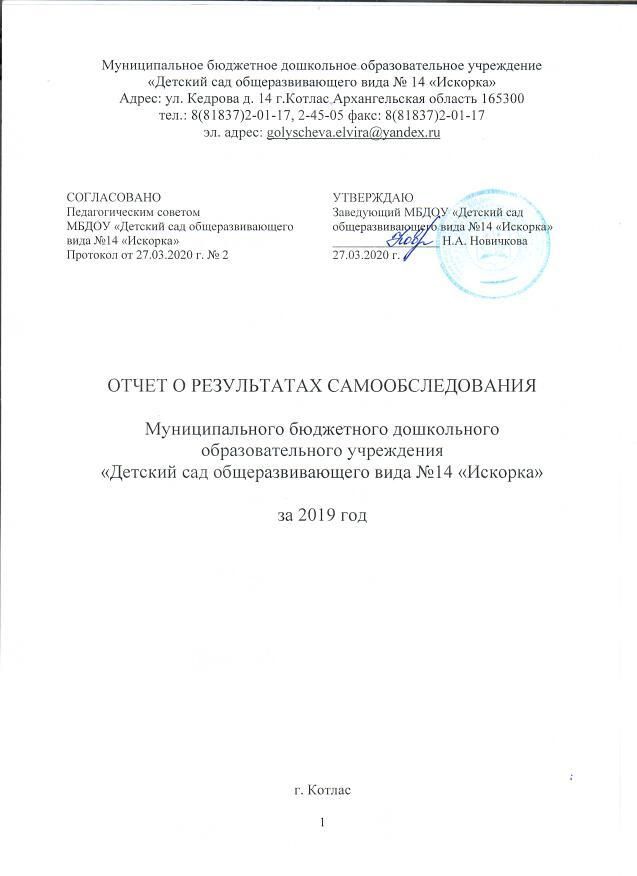 Содержание:АНАЛИТИЧЕСКАЯ ЧАСТЬПОКАЗАТЕЛИдеятельности МБДОУ «Детский сад общеразвивающего вида №14 «Искорка»,подлежащей самообследованию в 2019 году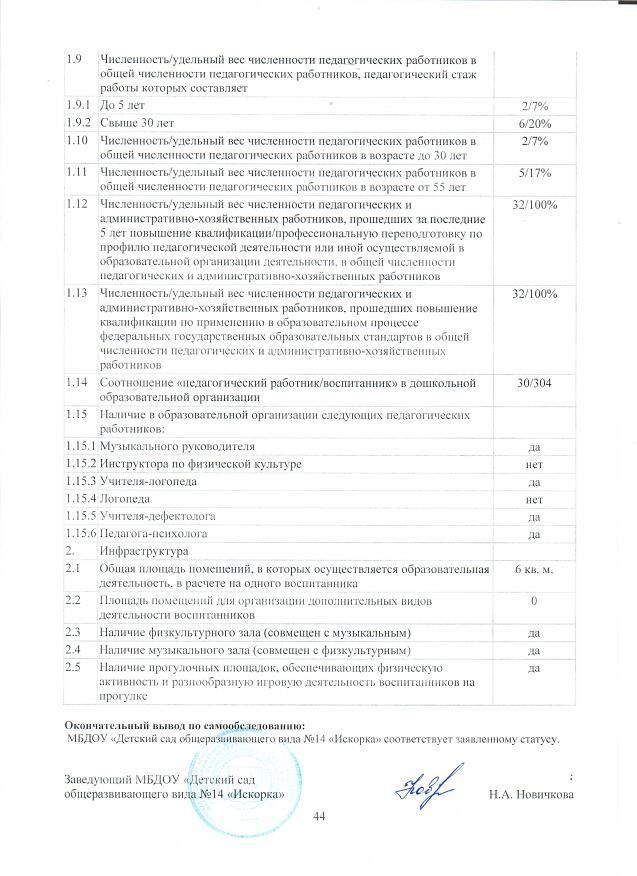 I.АНАЛИТИЧЕСКАЯ ЧАСТЬОбщие сведения об образовательной организации.Наличие правоустанавливающих документов.3Владение имуществом и использование материально-технической базы5Соблюдение мер безопасности и охраны труда8Система управления организацией11Функционирование внутренней системы оценки качества образования15Организация образовательной деятельности16Качество реализации ООП ДО19Взаимодействие с семьями воспитанников и социумом25Кадровое обеспечение образовательной деятельности27Учебно-методическое обеспечение28Библиотечно-информационное обеспечение31Организация деятельности по сохранению и укреплению здоровья и медицинского обслуживания обучающихся31Организация питания воспитанников38II.Результаты анализа показателей   деятельности МБДОУ «Детский сад общеразвивающего вида №14 «Искорка»,подлежащей самообследованию в 2019 году43Общие сведения об образовательной организацииОбщие сведения об образовательной организацииПолное наименование ДООМуниципальное бюджетное дошкольное образовательное учреждение «Детский сад общеразвивающего вида №14 «Искорка»Официальное сокращенное наименование ДОО:МБДОУ «Детский сад общеразвивающего вида №14 «Искорка».Дата создания1979 годУчредитель МБДОУ «Детский сад общеразвивающего вида №14 «Искорка» и собственник его имущества Муниципальное образование «Котлас» (МО «Котлас»)Финансовое обеспечение деятельности ДОО осуществляется за счет средств бюджета муниципального образования «Котлас» и областной субвенции, а также за счет средств, полученных в результате приносящей доход деятельности и оказания платных образовательных услуг.Юридический адрес ДОО:165300, Российская Федерация, Архангельская область, г. Котлас, ул. Кедрова, д.14. Фактический адрес ДОО (с 18.06.2015г.): 165300, Российская Федерация, Архангельская область, г. Котлас, ул. Кедрова, д.14. 165300, Российская Федерация, Арх. область, г. Котлас, ул. Степана Разина, д. 146. Форма обученияочнаяЯзык обучениярусскийe-mailgolyscheva.elvira@yandex.ruОфициальный сайтiskorka14kotlas.ruУстав МБДОУ «Детский сад общеразвивающего вида №14 «Искорка»Утвержден Постановлением администрации муниципального образования «Котлас» от 09.09.2019 г. №1639Лицензия на право осуществления образовательной деятельностиот 21 октября 2015 г. Серия 29Л01 №00001028. Режим работы ДООустанавливается учредителем, исходя из потребностей семьи и возможностей бюджетного финансирования учреждения, и является следующим: - пятидневная рабочая неделя, - 12-ти часовое пребывание детей – с 07.00 часов до 19.00 часов; - выходные дни: суббота, воскресение и нерабочие праздничные дни, установленные действующим законодательством Российской Федерации. - в предпраздничные дни режим работы МБДОУ сокращается на 1 час.Наличие правоустанавливающих документовНаличие правоустанавливающих документовВнесение записи в Единый государственный реестр юридических лицОГРН 1022901024739Внесена запись в Единый государственный реестр юридических лиц о государственной регистрации изменений, вносимых в учредительные документы юридического лица 24.03.2017 г. за ГРН 2172901095585Свидетельство о постановке на учет в налоговоморгане юридического лица, образованного в соответствии с законодательством Российской Федерации по месту нахождения на территории Российской ФедерацииСвидетельство о внесении записи в Единый государственной реестр юридических лиц о юридическом лице, зарегистрированном до 01 июля 2002 года серия 29 № 000936120, выдано Межрайонной инспекцией Министерства Российской Федерации по налогам и сборам №1 по Архангельской области, дата внесения записи от 05.11.2002 (Россия, 165300, Архангельская область, г. Котлас, ул. Карла Маркса, д.14)Наличие локальных актов образовательного учрежденияПравила внутреннего трудового распорядка;Антикоррупционная политика;Памятка об ограничениях, запретах и обязанностях работников МБДОУ в целях противодействия коррупции;Положение о порядке учета и расходования добровольных целевых взносов и пожертвований физических и (или) юридических лиц;Политика обработки персональных данных;Положение о защите персональных данных работников МБДОУ;Положение о защите персональных данных воспитанников, их родителей (законных представителей);Положение об языках образования;Положение об оплате труда работников;Положение о педагогическом совете;Положение о совете Учреждения;Положение об общем собрании работников;Положение о взаимодействии с семьями воспитанников;Порядок оказания платных образовательных услуг;Положение об организации контрольно-пропускного и внутриобъектового режима;Положение о дежурном администраторе;Порядок по организации работы с обращениями граждан;Положение о нормах профессиональной этики педагогических работников;Правила внешнего вида сотрудников;Положение об организации питания;Положение о системе управления охраной труда (СУОТ);Инструкция по организации охраны жизни и здоровья детей в МБДОУ и на прогулочных участках;другие локальные акты, необходимые в части содержания образования, организации образовательного процессаВывод: Учреждение осуществляет свою деятельность в соответствии с предметом и целями деятельности, определенными в соответствии с федеральными законами, иными нормативными правовыми актами, Уставом МБДОУ, лицензией на осуществление образовательной деятельности.Вывод: Учреждение осуществляет свою деятельность в соответствии с предметом и целями деятельности, определенными в соответствии с федеральными законами, иными нормативными правовыми актами, Уставом МБДОУ, лицензией на осуществление образовательной деятельности.2. Владение имуществом и использование материально-технической базы2. Владение имуществом и использование материально-технической базыНаличие свидетельства о государственной регистрации праваСвидетельство на право бессрочного (постоянного) пользования землёй от 26.03.2012 г. 29-АК 690276. Кадастровый номер: 29:24:030210:12 (ул. Кедрова, д.14).Свидетельство на право бессрочного (постоянного) пользования землёй от 05.08.2015 г. 29-29/008-29/008/041/2015-48/1. Кадастровый номер: 29:24:050202:0015 (ул. Степана Разина, д.146).Свидетельство на право оперативного управления здания детского сада от 24.02.2012 г. 29-АК 713795. Кадастровый номер:29-29-08/010/2010-357 (ул. Кедрова, д.14).Свидетельство на право оперативного управления здания детского сада от 05.08.2015 г. 29-29/008-29/008/041/2015-49/2. Кадастровый номер: 29:24:000000:1009 (ул. Степана Разина, д.146).Наличие заключений санитарно-эпидемиологической службы и государственнойпротивопожарной службы на имеющиеся в распоряжении образовательного учреждения площадиСанитарно-эпидемиологическое заключение № 29.01.04.000.М.000651.06.18 от 26.06.2018 г. (Настоящим санитарно-эпидемиологическим заключением удостоверяется, что здания, строения, сооружения, помещения, оборудование и иное имущество, используемые для осуществления образовательной деятельности соответствуют государственным санитарно-эпидемиологическим правилам и нормам).Заключение о соответствии объекта защиты требованиям пожарной безопасности№ 25 от 25.10.2016 г.Изменение материально-технического состояния образовательного учреждения за календарный годПриобретено:За счет средств местного бюджета:карнизы – 18 шт.шкафы для одежды – 2 шт.шторы – 1 шт.селект – 3 Урна – 2 шт.За счет областной субвенции:бум бревно – 1 шт.скамейка «Ступени» - 1 шт.лабиринт – 1 шт.мольберт – 1 шт.стенды – 4 шт.скамейка детская «Самолет» - 1 шт.скамейка детская «Паровозик» - 1 шт.скамейка детская «Пожарная машина» - 1 шт. стеллаж для книг – 1 шт.стенка «Виктория» - 1 шт. трюмо «Мальвина» - 1 шт.комплект «Цветочек» - 2 шт.колонка концертная – 1 шт.методические пособияигрушки, дидактические игры, конструкторыспортивный инвентарь канцелярские товары За счет средств родительской платы:чистящие, моющие и дезинфицирующие средства, туалетная бумага, салфетки; посуда (детская, для пищеблока)мягкий инвентарь (полотенца, подушки, матрасы, одеяла, постельное бельё, спецодежда) светильники – 31 шт.кровать детская выкатная – 9 шт.водонагреватель – 1 шт.скамейки детские – 13 шт. утюг – 2 шт.шкаф дет. для раздевания 5-ти секционный – 4 шт.шкаф дет. для раздевания 4-х секционный – 1 шт.шкаф детский для одежды угловой – 1 шт.подставка под кастрюли – 3 шт.рециркулятор бактерицидный – 2 шт.ванна для мытья посуды трехсекционная – 1 шт.стол разделочный – 7 шт.полка под доски – 3 шт.электрокипятильник – 1 шт.машина стирально-отжимочная ВО-15 – 1 шт.шторы – 49 шт. весы кухонные – 1 шт.Наличие современной информационно-технической базыКомпьютер – 4Ноутбук – 7 Принтер – 5Телевизор – 4Фотокамера – 1Синтезатор «Ямаха» -1Динамический микрофон -2Проектор – 2Экран – 2Музыкальный центр – 2Магнитофоны – 4  Концертная колонка – 1Состояние использования материально-технической базыВ дошкольном учреждении создана материально-техническая база для жизнеобеспечения и развития детей, ведется систематически работа по созданию развивающей предметно-пространственной среды (РППС). В здании детского сада имеется центральное отопление, холодное и горячее водоснабжение, водоотведение, сантехническое оборудование, которое находится в удовлетворительном состоянии.В детском саду имеются:28 групповых и спальных комнат, оснащенных детской мебелью, всем необходимым оборудованием и игровой мебелью. Имеется большое количество развивающих игр и дидактических пособий, разнообразный строительный материал, в каждой группе есть центр детской активности (игры, природы, двигательной активности, по ПДД и т.д.).музыкально-спортивный зал (ул. Кедрова, д. 14) оснащен: музыкальным центром, пианино, системой мультимедиа, комплектом детских музыкальных инструментов, фонотекой, различными видами театров, костюмерной, музыкальной колонкой; шведской стенкой, спортивными матами, кольцебросом, спортивным инвентарем (дуги для подлезания, обручи, скакалки и т.д.);два медицинских блока (по одному в каждом здании) с оборудованным в нем медицинским кабинетом с кварцевыми ультрафиолетовыми облучателями, прививочным кабинетом, санузлом.методический кабинет (ул. Кедрова, д. 14), укомплектованный учебно-методическими пособиями, методической литературой, специализированными журналами для педагогов, детской художественной литературой, дидактическими пособиями; компьютером;кабинет музыкального руководителя (ул. Кедрова, д. 14); кабинет заведующего (ул. Кедрова, д. 14);прачечная (ул. Кедрова, д. 14);кабинет учителя-логопеда и педагога-психолога (ул. Кедрова, д. 14);пищеблок -2;кабинет заместителя заведующего по АХР и специалиста по ОТ – 1 (ул. Кедрова, д. 14);кабинет заведующего хозяйством (ул. Степана Разина, д. 146).В ДОУ (по ул. Кедрова, д. 14) созданы дополнительные зоны детской активности: азбука безопасности, мини-музей старины, театральная гостиная.ДОУ оснащено необходимым техническим оборудованием: копировальными аппаратами, цифровой видеокамерой, ламинатором, компьютерами и принтерами для специалистов и персонала детского сада, ксероксом, сканером и т.д.При создании РППС учитываются возрастные, индивидуальные особенности детей. Педагогами проведена большая творческая работа по оформлению игрового пространства и обеспечению надлежащих условий для формирования личностных качеств дошкольников. Работает официальный сайт детского сада, электронная почта. Информация на сайте обновляется систематически.Состояние территории дошкольного учрежденияДошкольное учреждение имеет два здания. Первое здание расположено в центре города, по ул. Кедрова д. 14, площадь территории детского сада составляет – 10969 кв. метров. Второе здание находится в южной части города, в микрорайоне Болтинка, по ул. Степана Разина, д. 146, площадь территории – 3509 кв. метров. Территория ДОУ соответствует требованиям СанПиН, находится в хорошем состоянии.Территория ограждена:по адресу ул. Степана Разина, д. 146 удовлетворительное состояние ограждения, но требует замены на металлическое, противовандальное;ограждение по адресу ул. Кедрова, д. 14 хорошее, заменено на металлическое в июле 2019 г.;По периметру высажены зеленые насаждения. На территории имеется хозяйственная зона. В летнее время года разбиваются клумбы и цветники.На территории ДОУ имеется:спортивная площадка со спортивным оборудованием;13 групповых детских площадок, оформленные и оснащенные малыми архитектурными формами с учетом возрастных особенностей детей.3. Соблюдение мер безопасности и охраны труда3. Соблюдение мер безопасности и охраны трудаСоблюдение мер противопожарной и антитеррористической безопасностиЗдания детского сада оборудовано современной пожарно-охранной сигнализацией и «кнопкой тревожной сигнализации», что позволяет оперативно вызвать наряд охраны в случае чрезвычайной ситуации. Согласно Положения об организации контрольно-пропускного и внутриобъектового режима в МБДОУ «Детский сад общеразвивающего вида № 14 «Искорка» в детском саду осуществляется КПП, доступ на территорию и в здание ДОУ разрешается воспитанникам и их родителям (законным представителям) с 7.00 до 19.00, после поступления детей в детский сад калитки и двери в ДОУ закрываются. Обеспечение антитеррористической безопасности:• наличие наружного видеонаблюдения по всему периметру зданий ДОУ;организована работа сторожей (в здании по ул. Кедрова, д. 14);учреждение охраняет ООО ЧОП «Радар – Котлас» (в здании по ул. Степана Разина, д. 146); оформлен стенд «Антитеррористическая безопасность»;• проводится регулярный инструктаж сотрудников и воспитанников по повышению антитеррористической безопасности ДОУ и правилам поведения в случае возникновения различных ЧС;• регулярно осуществляется проверка помещений здания на отсутствие взрывчатых веществ перед началом занятий 1 сентября и перед каждым проведением массовых мероприятий на территории ДОУ;• в течение года проводились беседы, конкурсы рисунков, праздник, досуги, просмотр тематических видеофильмов по соблюдению правил безопасности на дорогах.Обеспечение противопожарной безопасности:• разработаны поэтажные схемы эвакуации сотрудников и воспитанников ДОУ в случае ЧС;   • установлена система пожарной автоматики и        пожаротушения, речевого оповещения, выведен сигнал на автоматизированное место дежурного диспетчера отряда государственной противопожарной службы программно-аппаратного комплекса мониторинга систем противопожарной безопасности Архангельской области (г. Архангельск);• два раза в год (сентябрь, апрель) проводится эвакуация воспитанников, работников и имущества на случай пожара и других ЧС; • регулярно проводится инструктаж с сотрудниками о мерах пожарной безопасности, о порядке действий персонала по обеспечению эвакуации в случае возникновения пожара (2 раза в год);• проведена маркировка маршрутов эвакуации, обозначены световыми табло основные и запасные выходы;• в помещениях установлены огнетушители, которые ежеквартально проверяются на исправное состояние, освещение приведено в соответствие с требованиями ПТЭЭП;• проводятся регулярные проверки первичных средств пожаротушения;• число огнетушителей доведено до необходимого количества в соответствии с нормами;• обеспечение условий безопасности в ДОУ выполняется согласно локальным нормативно-правовым документам;• имеются планы эвакуации;территория учреждения по всему периметру ограждена имеет ограждение (по ул. С.Разина. д. 146 ограждена деревянным забором, по ул. Кедрова д. 14 – ограждена металлическим забором);прогулочные площадки в удовлетворительном санитарном состоянии.Выполнение требований охраны трудаЖизнь, здоровье, безопасность детей и сотрудников – одно из важнейших направлений работы дошкольного учреждения. Охрана труда в учреждении включает в себя комплекс мероприятий, направленных на сохранение жизни, здоровья работников и обучающихся в процессе трудовой деятельности и образовательно процесса, включающий нормативно-правовые, социально-экономические, организационно-гигиенические, профилактические мероприятия.Согласно требованиям организации работы по обеспечению безопасных условий, в целях обеспечения контроля за соблюде6нием требований законодательства по охране труда в учреждении организована 3-х ступенчатая система контроля.Комиссией по охране труда выполнено ряд целенаправленных мероприятий по улучшению условий труда и обеспечению техники безопасности на рабочем месте:разработано соглашение по охране труда;составлены планы мероприятий по подготовке на весенне-летний и осенне-зимний периоды;составлен план мероприятий по улучшению условий охраны труда и снижению уровней профессиональных рисков; ежеквартально отслеживается состояние и использование групповых и рабочих помещений, ведется запись в журнале контроля за состоянием охраны и условий труда на рабочих местах, составляются акты обследования;два раза в год обследуются прогулочные и спортивные участки, проверяются на безопасность (весна, осень), ведется запись в журнале контроля за состоянием охраны и условий труда на рабочих местах, составляются акты обследования;на территории прогулочных участков гр. № 11, № 1 был произведен капитальный ремонт теневых навесов, комиссией проведен осмотр и составлен акт о допуске в эксплуатацию теневых навесов на данных участках;перед проведением культурно-массовых мероприятий, с большим пребыванием людей, проводится обследование музыкального зала (по ул. Кедрова, 14) и группы № 14 (по ул. Ст. Разина, 146).В период проведения месячника по охране труда (апрель 2019 г.) были проведены ряд мероприятий:комплексное обследование состояния условий и охраны труда на рабочих местах, в групповых помещениях с последующим составлением отчета, по вопросам: состояние и использование санитарно-бытовых помещений и гигиенических устройств;обеспечение работников специальной одеждой, специальной обувью и другими средствами индивидуальной защиты и правильности их применениябезопасность и техническое состояние действующего оборудования;эффективность работы вентиляционных систем.обучение и проверка знаний по оказанию первой помощи пострадавшим с сотрудниками;проверка знаний по охране труда работников профессий повышенной опасности относительно которых предъявляются дополнительные требования по безопасности труда;проведение общего технического осмотра зданий и сооружений на предмет безопасности охраны труда с последующей записью в журнале контроля за состоянием охраны и условий труда на рабочих местах и составлением акта;выставка работ обучающихся с педагогами среди групп на тему: «Берегите себя»;беседы, игры-занятия с детьми на тему «Правила безопасного поведения в здании ДОУ и на прогулочных участках»;просмотр фильма по безопасности в ДОУ для детей средних, старших и подготовительных групп;беседы с детьми по безопасности в весенний период, на период ледохода и паводка (разработка памяток для родителей по данной теме, оформление стендов ДОУ);проведение плановой учебной эвакуации (апрель, сентябрь) с последующим составлением актов и приложением фото;участие в семинаре по теме: «Предоставление пакета документов в Фонд социального страхования РФ для получения разрешения на финансовое обеспечение предупредительных мер по сокращению производственного травматизма»; Летом 2019 г. прошли обучение по вопросам охраны труда и проверки знаний требований охраны труда 3 сотрудника ДОУ в ООО ДПО «ЦОТ «МК». Обучение было оплачено за счет средств Государственного учреждения Архангельского регионального отделения Фонда социального страхования РФ филиал № 2, согласно плана финансового обеспечения предупредительных мер по сокращению производственного травматизма и профессиональных заболеваний работников и санаторно-курортного лечения работников, занятых на работах с вредными и (или) опасными производственными факторами (Обучение по охране труда).Проведены медицинские осмотры сотрудников, согласно графика прохождения медосмотра.В течении года приобреталась спецодежда для работников, кому согласно СанПиН и приказа Минтруда России № 997н от 09.12.2014 г. положена выдача специальной одежды, специальной обуви и других средств индивидуальной защиты, изучается состояние их правильного использования в соответствии с установленными нормами.Пересмотрены инструкции по охране труда, часть инструкций была откорректирована и утверждена заведующим ДОУ. В учреждении имеются все виды инструкция по охране труда по профессиям и видам работ.Мною ведется контроль за своевременностью проведения инструктажей по охране труда, как вводные с вновь принимаемыми на работу сотрудниками, так и первичные, повторные, внеплановые на рабочем месте.Хорошим итогом всей работы по охране труда является отсутствие случаев травматизма как с сотрудниками, так и с воспитанниками.Вывод: В дошкольном учреждении создана материально-техническая база для жизнеобеспечения и всестороннего развития детей, ведется систематическая работа по созданию РППС. В соответствии с ФГОС ДО к условиям реализации Программы дошкольного образования. (Приказ Министерства образования и науки РФ № 1155 от 17.10.2013г.) в каждой возрастной группе созданы условия для самостоятельного, активного и целенаправленного действия детей во всех видах деятельности: игровой, двигательной, изобразительной, театрализованной, конструктивной, познавательной и т.д. Они содержат разнообразные материалы для развивающих игр и занятий. Организация и расположение предметов развивающей среды отвечает возрастным особенностям и потребностям детей. Расположение мебели, игрового и другого оборудования отвечают требованиям техники безопасности, санитарно-гигиеническим нормам, физиологии детей, что позволяет воспитанникам свободно перемещаться. В ДОУ создаются все условия для охраны жизни и здоровья сотрудников и обучающихся, для укрепления здоровья детей, для их полноценного физического развития. В каждой возрастной группе имеется инвентарь и оборудование для физической активности детей. Есть приспособления для закаливания. Организация развивающей среды в различных возрастных группах имеют свои отличительные признаки.На территории ДОУ имеется зеленая зона, с различными видами деревьев, кустарников, разбиты клумбы. Игровые участки благоустроены игровым оборудованием, способствующим развитию двигательной активности, организации развивающих и подвижных игр.В ДОУ соблюдаются правила по охране труда, и обеспечивается безопасность жизнедеятельности воспитанников и сотрудников.Вывод: В дошкольном учреждении создана материально-техническая база для жизнеобеспечения и всестороннего развития детей, ведется систематическая работа по созданию РППС. В соответствии с ФГОС ДО к условиям реализации Программы дошкольного образования. (Приказ Министерства образования и науки РФ № 1155 от 17.10.2013г.) в каждой возрастной группе созданы условия для самостоятельного, активного и целенаправленного действия детей во всех видах деятельности: игровой, двигательной, изобразительной, театрализованной, конструктивной, познавательной и т.д. Они содержат разнообразные материалы для развивающих игр и занятий. Организация и расположение предметов развивающей среды отвечает возрастным особенностям и потребностям детей. Расположение мебели, игрового и другого оборудования отвечают требованиям техники безопасности, санитарно-гигиеническим нормам, физиологии детей, что позволяет воспитанникам свободно перемещаться. В ДОУ создаются все условия для охраны жизни и здоровья сотрудников и обучающихся, для укрепления здоровья детей, для их полноценного физического развития. В каждой возрастной группе имеется инвентарь и оборудование для физической активности детей. Есть приспособления для закаливания. Организация развивающей среды в различных возрастных группах имеют свои отличительные признаки.На территории ДОУ имеется зеленая зона, с различными видами деревьев, кустарников, разбиты клумбы. Игровые участки благоустроены игровым оборудованием, способствующим развитию двигательной активности, организации развивающих и подвижных игр.В ДОУ соблюдаются правила по охране труда, и обеспечивается безопасность жизнедеятельности воспитанников и сотрудников.4. Система управления организацией4. Система управления организациейСтруктуры управления ДООВо главе структуры управления ДОО стоит заведующий. Он создаёт условия для работы всего коллектива, руководит и контролирует. Устанавливает в соответствии с трудовым законодательством и правилами внутреннего трудового распорядка круг обязанностей сотрудников учреждения по должностным инструкциям. В своей деятельности опирается на Федеральный Закон РФ «Об образовании в РФ», Устав дошкольного учреждения и на другие законодательные акты. Заведующий занимается комплектованием групп детьми, подбирает кадры, руководит педагогами и обслуживающим персоналом. Кроме того, заведующий отвечает за рациональное использование бюджетных ассигнований, а также средств, поступающих из других источников.В детском саду в едином целом вмесите с руководителем работает и административная группа:Старший воспитатель:вместе с заведующим выделяет ближайшие и перспективные цели по развитию форм, методов и средств содержания образовательной деятельности и их соответствию требованиям ФГОС ДО;планирует организацию и проводит всю методическую работу (семинары, индивидуальные и групповые консультации, педагогические советы, открытые мероприятия пр.);осуществляет организацию и руководство всего образовательного процесса в детском саду;комплектует группы учебными пособиями, играми, игрушками;организовывает сотрудничество с другими дошкольными учреждениями и учреждениями социума (школы, детская библиотека, музей и др.);участвует в работе с родителями (готовит консультации, информационные стенды, папки-передвижки, посвященные семейному воспитанию);осуществляет руководство деятельностью психолого-педагогического консилиума;ответственный за ведение официального сайта ДОУ;участвует в принятии управленческих решений.Заместитель заведующего по АХР:осуществляет организацию административно-хозяйственной деятельности ДОУ, руководство и контроль развитие данной деятельности;осуществляет материальное и техническое обеспечение образовательной деятельности, присмотра и ухода за детьми;обеспечивает создание безопасных условий для всех участников образовательных отношений;обеспечивает сохранность имущества, эффективное использование материально-технической базы ДОУ;Специалист по охране труда:осуществляет организационную и координацию создания безопасных условий в дошкольном учреждении, соответствующих требованиям норм и правил в области охраны труда, техники безопасности и ГО ЧС;осуществляет контроль за состоянием охраны труда и соблюдением законных прав и интересов обучающихся и работников в области охраны труда, техники безопасности, ГО и ЧС, безопасной работы учреждения;осуществляет руководство развитием деятельности по охране труда, технике безопасности, ГО ЧС в дошкольном учреждении;организует профилактическую работу по предупреждению травматизма в учреждении.Специалист по охране труда выполняет обязанности контрактного управляющего.Заведующий хозяйством:осуществляет организацию хозяйственной деятельности учреждения;отвечает за сохранность здания дошкольного учреждения и имущества;организует материально-техническое снабжение образовательного процесса, присмотра и ухода за детьми;осуществляет организацию комплексной безопасности всех участников образовательных отношений;обеспечивает работу с поставщиками продуктов питания; осуществляет написание меню-требования.Бухгалтер: ведет всю финансовую деятельность дошкольного учреждения.Общее собрание трудового коллективаЯвляется постоянно действующим высшим органом коллегиального управления.В общем собрании работников участвуют все работники, работающие в Учреждении на основании трудовых договоров.К компетенции общего собрания работников Учреждения относится:выдвижение рекомендаций по вопросам принятия локальных актов, регулирующих трудовые отношения с работниками Учреждения;обсуждение вопросов состояния трудовой дисциплины в Учреждении, рекомендации по ее укреплению;содействие созданию оптимальных условий для организации труда и профессионального совершенствования работников; поддержание общественных инициатив по развитию деятельности Учреждения;утверждение правил внутреннего трудового распорядка Учреждения по представлению заведующего;принятие решения о необходимости заключения коллективного договора;выдвижение педагогических и других работников к различным видам поощрений, наградам;решение иных вопросов деятельности ДОУ, принятых общим собранием работников к рассмотрению либо вынесенных на его рассмотрение заведующим.Педагогический советЯвляется постоянно действующим (бессрочным) органом коллегиального управления, осуществляющим общее руководство образовательной деятельностью.Рассматривает педагогические и методические вопросы, вопросы организации образовательного процесса, изучение и распространение передового педагогического опыта, повышения квалификации педагогических работников, развитие их творческих инициатив; делегирование представителей педагогического коллектива в Совет Учреждения.Совет УчрежденияПредставляет интересы всех участников образовательного процесса: родителей, педагогических работников, обучающихся. К компетенции Совета Учреждения относятся:утверждение программы развития Учреждения;определение основных перспективных направлений развития Учреждения;внесение предложений при принятии локальных нормативных актов, затрагивающих права и законные интересы обучающихся, родителей (законных представителей) несовершеннолетних обучающихся и педагогических работников Учреждения;принятие решения о сдаче в аренду закрепленных за Учреждением объектов собственности (по представлению заведующего Учреждения, согласованного с Собственником);заслушивание ежегодных отчетов руководителя Учреждения (отчет о самообследовании).Соответствие организации управления образовательным учреждением уставным требованиям. СоответствуетСоответствие собственной нормативной и организационно-распорядительной документации действующему законодательству и Уставу. СоответствуетОрганизация системы контроля со стороны руководства ДОУ- административный контроль;- тематический контроль;- оперативный контроль:- предупредительный контроль,- сравнительный контроль,- итоговый контрольВывод: Управление Учреждением осуществляется в соответствии с законодательством Российской Федерации и Уставом Учреждения. Управление осуществляется на основе сочетания принципов единоначалия и коллегиальности. Единоличным исполнительным органом ДОУ является заведующий, который осуществляет текущее руководство деятельности ДОУ. В ДОУ реализуется возможность участия в управлении детским садом всех участников образовательного процесса. Заведующий детским садом занимает место координатора стратегических направлений. Вывод: Управление Учреждением осуществляется в соответствии с законодательством Российской Федерации и Уставом Учреждения. Управление осуществляется на основе сочетания принципов единоначалия и коллегиальности. Единоличным исполнительным органом ДОУ является заведующий, который осуществляет текущее руководство деятельности ДОУ. В ДОУ реализуется возможность участия в управлении детским садом всех участников образовательного процесса. Заведующий детским садом занимает место координатора стратегических направлений. 5. Функционирование внутренней системы оценки качества образования5. Функционирование внутренней системы оценки качества образованияДокументы, регламентирующие функционирование внутреннейсистемы оценки качестваобразованияСистема оценки качества образования представляет собой совокупность организационных структур, норм и правил, диагностических и оценочных процедур, обеспечивающих единую оценку эффективности образовательных программ.Документы, регламентирующие функционирование внутренней системы оценки качества образования: Положение о внутренней системе оценки качества образования МБДОУ «Детский сад общеразвивающего вида №14 «Искорка»; Положение о рейтинговой оценке деятельности возрастных групп МБДОУ «Детский сад общеразвивающего вида №14 «Искорка»; Положение о контрольной деятельности в МБДОУ «Детский сад общеразвивающего вида №14 «Искорка».ДОУ обеспечивает проведение необходимых оценочных процедур, разработку и внедрение модели системы оценки качества, обеспечивает оценку, учет и дальнейшее использование полученных результатов.Функционирование внутренней системы оценки качества образования ориентируется на основные аспекты качества образования в соответствии с ФГОС ДО: качество результатов, качество условий, качество организации образовательного процесса.Система качества дошкольного образования рассматривается как система контроля внутри ДОУ, включающую в себя:- качество методической работы;- качество образовательного процесса;- качество работы с родителями;- качество работы с педагогическими кадрами;- качество организации развивающей предметно-пространственной среды;- качество организации питания.В рамках функционирования внутренней системы оценки качества образования в соответствии с «Планом работы МБДОУ «Детский сад общеразвивающего вида №14 «Искорка» в 2019 году были проведены тематические проверки:«Создание условий для удовлетворения детской инициативы и самостоятельности»; «Развитие детской креативности при организации деятельности дошкольников по конструированию»Результаты тематических проверок оформлены приказом, справки зачитаны на педагогических советах.В соответствии с планом работы руководителя в течение года осуществлялся контроль за посещаемостью детей, контроль за соблюдением режима дня, контроль за питанием, поставкой продуктов, контроль за соблюдение санитарно-гигиенического режима на пищеблоке, в групповых помещениях, контроль за соблюдением правил внутреннего трудового распорядка.Корректирующие и предупреждающие действия в рамках функционирования внутренней системы качества образования рассматривались на:Общем собрании работников;Педагогических советах;Совете Учреждения;совещаниях при заведующей;педагогических часах;индивидуальном консультировании;родительских собраниях.Основными пользователями результатов системы оценки качества образования ДОУ являются педагоги, воспитанники и их родители (законные представители), педагогический совет, вышестоящие органы.В течение года, с целью получение объективной информации о состоянии качества работы возрастных групп, проводилась рейтинговая оценка деятельности возрастных групп. В результате которой первое место у группы №4 «Звездочки».Дошкольное учреждение стало лучшим дошкольным образовательным учреждением муниципального образования «Котлас» по результатам муниципальной оценки качества дошкольного образования в 2018 – 2019 учебном году.План работы ДОО пообеспечению функционирования внутренней системы оценки качества образования и его выполнение- проведение анкетирования родителей об удовлетворенности качества предоставляемых услуг:не удовлетворен: 0 %частично удовлетворен: 9 родителей - 7%полностью удовлетворен: 128 родителей -93%- проведение мониторинга по усвоению основной образовательной программы ДОО:Содержание образовательных областей:«Социально – коммуникативное развитие» - 97%«Физическое развитие» - 93%«Познавательное развитие» - 96%«Художественно – эстетическое развитие» - 94%«Речевое развитие» - 94%ИТОГО:95%- отчеты педагогов о работе за учебный год;- отчеты педагогов по работе с родителями;- отчеты педагогов о самообразовании;- отчеты о выполнении муниципального задания.Вывод:Администрация и педагогический коллектив детского сада продолжает работу по улучшению качество образования.В мае 2020 года необходимо откорректировать Положение о внутренней системе оценки качества «Детский сад общеразвивающего вида №14 «Искорка» и Положение о контрольной деятельности в МБДОУ «Детский сад общеразвивающего вида №14 «Искорка».Вывод:Администрация и педагогический коллектив детского сада продолжает работу по улучшению качество образования.В мае 2020 года необходимо откорректировать Положение о внутренней системе оценки качества «Детский сад общеразвивающего вида №14 «Искорка» и Положение о контрольной деятельности в МБДОУ «Детский сад общеразвивающего вида №14 «Искорка».Организация образовательной деятельностиОрганизация образовательной деятельностиОбщая численность детейВсего – 304 воспитанника:в возрасте до 3 лет – 46 ребенка; из них девочек – 22;в возрасте от 3 до 7 лет – 258 детей; из них девочек – 129Реализуемые образовательные программы в соответствии с лицензией (основные и дополнительные)Основная программа: ООП ДО МБДОУ «Детский сад общеразвивающего вида №14 «Искорка» разработана на основе Федерального государственного образовательного стандарта дошкольного образования с учетом авторской образовательной программы дошкольного образования «Детство» (Т.И. Бабаева, А.Г. Гогоберидзе, О.В. Солнцева, 2014г.), утверждена приказом №198 от 31.08.2018 г.Для детей с ограниченными возможностями здоровья разрабатывается адаптированная образовательная программа.Платные дополнительные образовательные услугиКружок «Я по радуге иду» (природа и живопись), дополнительная общеразвивающая программа (4-7 лет) (утверждена Приказом МБДОУ «Детский сад общеразвивающего вида №14 «Искорка» от 30.08.2019г. №231);Кружок «Мир, в котором мы живем» (наука через искусство), дополнительная общеразвивающая программа (5-7 лет) (утверждена Приказом МБДОУ «Детский сад общеразвивающего вида №14 «Искорка» от 30.08.2019г. №231);Кружок «Там, на неведомых дорожках» (актерское мастерство), дополнительная общеразвивающая программа (4-7 лет) (утверждена Приказом МБДОУ «Детский сад общеразвивающего вида №14 «Искорка» от 30.08.2019г. №231);Кружок «Искорки» (танцевальный), дополнительная общеразвивающая программа (5-7 лет) (утверждена Приказом МБДОУ «Детский сад общеразвивающего вида №14 «Искорка» от 30.08.2019г. №231);кружок «АБВГДейка» (чтение) (дополнительная общеразвивающая программа (6-7 лет) (утверждена Приказом МБДОУ «Детский сад общеразвивающего вида №14 «Искорка» от 30.08.2019г. №231);кружок «Летающий мяч» (пионербол), дополнительная общеразвивающая программа (5-7 лет) (утверждена Приказом МБДОУ «Детский сад общеразвивающего вида №14 «Искорка» от 03.09.2018г. №216);кружок «Чудо – тарелочка», дополнительная общеразвивающая программа (5-7 лет), утверждена Приказом МБДОУ «Детский сад общеразвивающего вида №14 «Искорка» от 03.09.2018г. №216);кружок «Ладушки», дополнительная общеразвивающая программа (2-4 года) (утверждена Приказом МБДОУ «Детский сад общеразвивающего вида №14 «Искорка» от 30.08.2019г. №231); Учебный план ДООПриказ №219 от 30.08.2019г.Календарный учебный график Приказ №219 от 30.08.2019 г.Годовой планПриказ №225 от 30.08.2019 г.Рабочие программыПриказ №229 от 30.08.2019 г.Расписание занятийПриказ №219 от 30.08.2019 г.Режим дняПриказ №218 от 30.08.2019 г.Численность воспитанников по основным образовательным программам дошкольного образованияВ режиме полного дня (12 часов) – 304 воспитанникаОсуществление присмотра и ухода за детьми (наряду с реализацией образовательной программы дошкольного образования)В общей численности обучающихся, получающих услуги присмотра и ухода – 304 воспитанникаВ режиме полного дня (12 часов) – 304 воспитанникаКоличество обучающихся с ограниченными возможностями здоровья, получающих услуги6 обучающихся:Задержка психического развития (5 детей): заключения: от 29 мая 2019 г. №389, от 31 мая 2019 г. №408, от 29 января 2020 г. №207, от 29 января 2020 г. №206, от 29 января 2020 г. №203.Тяжелые нарушения речи (1 ребенок): заключение №от 29 января2020 г. №205.Обучаются по адаптированной образовательной программе 6 детей.Количество обучающихся (детей – инвалидов)5 обучающихсяКомплектование группВ дошкольном учреждении в 2019 году функционировало 14 групп общеразвивающей направленности:по ул. Кедрова, д. 14 – 12 групп (с 2 до 7 лет):2 группы раннего возраста (с 2 до 3 лет) - №1 «Непоседы, №2 «Шалунишки»;10 групп дошкольного возраста (с 3 до 7 лет) – №3 «Колокольчики», №4 «Звездочки», №5 «Веселые гномы», №6 «Розовые щечки», №7 «Лучики», №8 «Дошколята», №9 «Дружная семейка», №10 «Фантазеры», №11 «Почемучки», №12 «Веселые нотки»по ул. Степана Разина, д. 146 – 2 разновозрастные группы (с 2 до 7 лет):№13 «Гномики», №14 «Кроха».Соблюдение в группах гигиенических норм площади на одного ребенка (нормативов наполняемости).Соответствует СанПиН 2.4.1.3049-13 «Санитарно-эпидемиологические требования к устройству, содержанию и организации режима работы дошкольных образовательных организаций».Наличие прогулочных площадок, обеспечивающих физическую активность и игровую деятельность детей на прогулке.Имеется 13 прогулочных площадок, оборудованных верандами и малыми игровыми формами и др.На прогулочных участках каждой возрастной группы оформлены тематические веранды для организации сюжетно-ролевых игр.Наличие возможностей для дополнительного образования детей:Наличие специалистов:воспитатель по физической культуре;воспитатель по изобразительной деятельности;воспитатель по музыкально-ритмическим движениям; Наличие пространства:музыкально-физкультурный зал;мини-музей старины;театральная студия;зона детской активности «Азбука безопасности»;кабинет педагога-психолога и учителя-логопеда;Наличие возможностей для коррекционно-развивающей работы:наличие учителя- логопеда;наличие педагога-психолога;кабинет педагога-психолога и учителя-логопеда;Наличие дополнительных помещений для организации разнообразной деятельности детейнетВыводы: МБДОУ «Детский сад общеразвивающего вида №14 «Искорка» функционирует в соответствии с нормативными документами в сфере образования Российской Федерации. Контингент воспитанников социально благополучный, но есть семьи, требующие особого внимания.Выводы: МБДОУ «Детский сад общеразвивающего вида №14 «Искорка» функционирует в соответствии с нормативными документами в сфере образования Российской Федерации. Контингент воспитанников социально благополучный, но есть семьи, требующие особого внимания.Качество реализации ООП ДОКачество реализации ООП ДОООП ДООсновная программа: ООП ДО МБДОУ «Детский сад общеразвивающего вида №14 «Искорка» разработана на основе Федерального государственного образовательного стандарта дошкольного образования с учетом комплексной образовательной программы дошкольного образования «Детство» (Т.И. Бабаева, А.Г. Гогоберидзе, О.В. Солнцева, 2016г.), утверждена приказом №198 от 31.08.2018 г. Программа направлена на создание условий развития дошкольников, открывающих возможности для позитивной социализации ребёнка, его всестороннего личностного развития, развития инициативы и творческих способностей на основе сотрудничества со взрослыми и сверстниками в соответствующих дошкольному возрасту видам деятельности. Основными участниками реализации программы являются: дети дошкольного возраста, родители (законные представители), педагоги.Программа сформирована как программа психолого-педагогической поддержки позитивной социализации и индивидуализации, развития личности детей дошкольного возраста и определяет комплекс основных характеристик дошкольного образования (цель, задачи, объем, содержание, планируемые результаты в виде целевых ориентиров дошкольного образования и организацию образовательного процесса). Целью Программы является: развитие личности детей дошкольного возраста в различных видах общения и деятельности с учетом их возрастных, индивидуальных психологических и физиологических особенностей, создавая каждому ребенку в детском саду возможности для развития способностей, широкого взаимодействия с миром, активного практикования в разных видах деятельности, творческой самореализации.Результаты освоения Программы представлены в виде целевых ориентиров дошкольного образования, которые представляют собой социально-нормативные возрастные характеристики возможных достижений ребенка к концу дошкольного образования.Для получения качественного образования детьми с ОВЗ в рамках реализации Программы создаются необходимые условия:для диагностики и коррекции нарушений развития и социальной их адаптации на основе психолого-педагогических подходов и наиболее подходящих для этих воспитанников методов, способов общения и условий, в максимальной степени способствующих получению дошкольного образования;социальному развитию этих детей, в том числе посредством организации инклюзивного образования детей с ОВЗАвторские и парциальные программыОсновная программа: ООП ДО МБДОУ «Детский сад общеразвивающего вида №14 «Искорка» разработана на основе Федерального государственного образовательного стандарта дошкольного образования и с учетом комплексной образовательной программы дошкольного образования «Детство» (Т.И. Бабаева, А.Г. Гогоберидзе, О.В. Солнцева, 2014г.), утверждена приказом руководителя №132 от 05.09.2016г.Парциальные программы1.  «Подготовка к обучению грамоте в ДОУ (для детей старшей и подг. гр.)», Плотникова Л.Н., Котлас, 2012г2. «Ритмическая мозаика», А.И.Буренина, С-П, 1996 г.3. Парциальная программа «Добро пожаловать в экологию» О.А.Воронкевич, СПБ, Детство – Пресс, 2016 г.4. «Ладушки» Каплунова И, Новоскольцева И., СПБ, Невская нота, 2015 гРезультаты мониторинга реализации ООП в 2019 годуИтоги освоения образовательных областей Программы детьми дошкольного возраста: (257 детей):1) Образовательная область «Физическое развитие» показатель сформирован: 86 реб. - 32%, показатель в стадии формирования:161 реб. - 61%показатель не сформирован: 18 дет. - 7%2) Образовательная область «Социально-коммуникативное развитие»:показатель сформирован: 131 реб. - 49%, показатель в стадии формирования: 127дет. -48%показатель не сформирован: 7 дет. - 3%3) Образовательная область «Познавательное развитие»:показатель сформирован: 100 дет. - 38%, показатель в стадии формирования: 154 дет. -58%показатель не сформирован: 12 дет. - 4%4) Образовательная область «Речевое развитие» показатель сформирован: 97 дет. – 36 %, показатель в стадии формирования: 154 реб. -58%показатель не сформирован: 14 дет. - 6%5) Образовательная область «Художественно-эстетическое развитие»:показатель сформирован: 70 реб. - 26%, показатель в стадии формирования:181 реб. -68 %показатель не сформирован: 14 дет. - 6%Итоги нервно-психического развития детей раннего возраста (с 1 года до 3 лет) (45 детей)Распределение по группам развития (в количественном и процентном соотношениях) I – 26 дет – 68 %II – 5 дет. – 13 %III – 5 реб. – 13 %IV – 2 реб. – 6 %Итоги освоения образовательных областей Программы выпускниками групп (55 выпускника обследовано, общее количество выпускников 56)1) Образовательная область «Физическое развитие» показатель сформирован: 23 дет. - 42%, показатель в стадии формирования: 32 дет. -58%показатель не сформирован: 02) Образовательная область «Социально-коммуникативное развитие»:показатель сформирован: 37 дет. - 67%, показатель в стадии формирования: 18 дет. -33%показатель не сформирован: 03) Образовательная область «Познавательное развитие» показатель сформирован: 24 дет. - 44%, показатель в стадии формирования: 31 дет. - 56%показатель не сформирован: 04) Образовательная область «Речевое развитие» показатель сформирован: 25 реб. - 45%, показатель в стадии формирования: 30 дет. - 55%показатель не сформирован: 05) Образовательная область «Художественно-эстетическое развитие»:показатель сформирован: 24 дет. - 31%, показатель в стадии формирования: 31 дет. - 56%показатель не сформирован: 0Социальный состав родителей в 2019 г.Количество детей, посещающих детский сад: 304 воспитанника.Детей – инвалидов: 5 ребенка Дети под опекой: 2 ребенок.Количество многодетных семей: 33 семей (в них 36 детей).Количество малообеспеченных семей: 11 семей (в них 11 детей).Количество неполных семей: 33 семей (в них 33 ребенка).Количество семей, состоящих на городском учете: 7 семьи.Количество семей, состоящих на внутреннем учете ДОО: 8 семей (из них находящихся в социально опасном положении – 2 семьи).В 2019 учебном году работа ответственного по взаимодействию с семьями воспитанников ДОО осуществлялась по следующим направлениям:1. Социально-педагогическая диагностика;2. Консультативно-просветительская работа;3. Контрольно-аналитическая работа;4. Методическая работа;5. Посещение семей;6. Взаимодействие с социумом;7. Участие в организационной деятельности ДОУ.Удовлетворенность родителей (законных представителей) качеством предоставления муниципальной услуги по предоставлению общедоступного и бесплатного дошкольного образованияСредний показатель удовлетворённости качеством дошкольного образования детей (по предложенным критериям):- проведение анкетирования родителей об удовлетворенности качества предоставляемых услуг:не удовлетворен: 0 %частично удовлетворен: 9 - 7%полностью удовлетворен: 128 - 93%Взгляд родителей: рейтинг ДОУ в микрорайоне:а) низкий: 1-1%б) средний: 34-24%в) высокий: 102-75%а) состояние материальной базы учреждения	не удовлетворен - 0%	частично удовлетворен – 20-15%	полностью удовлетворен – 117-85%б) организация питания	не удовлетворен – 1-1%	частично удовлетворен – 13-9%	полностью удовлетворен – 123- 90%в) обеспечение литературой и пособиями	не удовлетворен - 0%	частично удовлетворен – 11 - 8%	полностью удовлетворен – 126- 92%г) санитарно – гигиенические условия	не удовлетворен -2%	частично удовлетворен – 11-8% 	полностью удовлетворен – 126-92%д) профессионализмом педагогов	не удовлетворен – 0%	частично удовлетворен – 3-2%	полностью удовлетворен. – 134-97%е) взаимоотношения сотрудников с детьми	не удовлетворен - 0%	частично удовлетворен – 4-3%	полностью удовлетворен – 133-97%ж) взаимоотношения сотрудников с родителями	не удовлетворен - 0%	частично удовлетворен – 3- 2%	полностью удовлетворен – 134-98%з) оздоровление детей	не удовлетворен – 0%	частично удовлетворен – 8-6%	полностью удовлетворен – 129-94%и) присмотр и уход	не удовлетворен – 0%	частично удовлетворен – 3-2%	полностью удовлетворен – 134-98%к) воспитательно-образовательный процесс	не удовлетворен – 0%	частично удовлетворен – 2-1%	полностью удовлетворен – 135-99%Результативность участия детей в смотрах, конкурсах, фестивалях, соревнованиях, выставкахВоспитанники детского сада участвуют в конкурсах, выставках, соревнованиях различного уровня:физкультурно-оздоровительной направленности:Всероссийская массовая лыжная гонка «Лыжня России-2019», 10.02.2019г	- 9 детей, грамоты Городские соревнования по лыжным гонкам среди дошкольников МО «Котлас, 20.03.2019г	-3ребенка, грамота (ребенок) - 2 местоОткрытое первенство г. Котласа по плаванию «Дельфиненок» среди мальчиков, 12 апреля 2019г -5 детей, грамота 1 местоОткрытое первенство г. Котласа по плаванию «Дельфиненок» среди девочек, 10 апреля 2019 г. - 3 ребенка, грамота 3 местоШашечный турнир среди детей и родителей, 27.03.2019 г между детским садом №27 «Золотая рыбка» и №14 «Искорка» - 5 детей, 5 родителей, 1,2,3 место – дети и 1,2,3 - родителиМеждугородние соревнования по плаванию среди детей дошкольного возраста «Дельфиненок», 20.04.2019 г	- 1 ребенок, грамота 1 (25 метров в ластах с досочкой) 3 место Городские соревнования по плаванию среди детей дошкольного возраста 10 и 12 апреля	Городские -	8 детей, грамота 1 место, 3 местоТрадиционная легкоатлетическая майская эстафета, 15.05.2019 г	-10 детей	2 местоГородские соревнования «Легкоатлетических соревнованиях «Многоборье - Дети» среди дошкольных образовательных организаций учреждений МО «Котлас» , 22.05.2019 г	- 8 детей, грамотаВсероссийская массовая физкультурно-оздоровительная акция «Зарядка для всех», апрель 2019 г	- ДОО (педагоги- 12 человек, дети – 105 детей, родители- 45), участиехудожественно-творческой направленности: Конкурс детско-юношеского творчества по пожарной безопасности «Неопалимая купина», номинация «Художественно – изобразительное творчество», январь 2019г	-3 ребенка	2 место (1 ребенок), 3 место (2 ребенка), 1- участникМеждународный творческий конкурс «Слава и честь защитникам Отечества, февраль 2019г - 	1ребенок, диплом 1 место Международный конкурс самодельных кормушек «Птичья столовая», январь 2019г	-1 ребенок, диплом 1 местоМеждународный конкурс рисунков «Самый добрый мультфильм», февраль 2019 г-1 ребенок, диплом 1 местоМеждународный конкурс поделок «Веселая свинка – желтая спинка», символ года, февраль 2019 г-1 ребенок, диплом 2 местоМуниципальный конкурс рисунков «Город моей мечты» -3 ребенка, сертификатыVI Межрегиональный фестиваля – конкурс детского и юношеского творчества «Самоцветы Севера», номинация «Художественное слово» 5-6 лет, 2 марта 2019 г - 5 детей, дипломант 3 степени, дипломант 1 степени, лауреат 1 степени (2 ребенка), сертификатМеждународный конкурс рисунков к 125летию со дня рождения русского писателя В.В. Бианки «Лесная газета» - 3 ребенка - 1 и 2 место, сертификатКонкурс детских садов «Творческое многоборье» этап «Хореография», номинация «Золотой голосок», 30.03.2019г-10 детей, диплом 1 степениМеждународный конкурс рисунков к 90 - летию со времени публикации сказки К.И. Чуковского «Айболит» - 1 ребенок, диплом победителя 1 степениКонкурс детско-юношеского творчества по пожарной безопасности «Неопалимая купина» (Архангельской областное отделение Всероссийского добровольного пожарного общества), 2019 г- 1 ребенок, сертификат участникаКонкурс среди детских садов «Творческое многоборье» этап «Изобразительное искусство», май 2019 г-10 детей, дипломы, 1 место – 2 ребенка, 2 место-5 детей, 3 место – 2 ребенка, 1 ребенок победитель в онлайн - голосованииречевой и познавательной направлению:Конкурс чтецов «Разукрасим мир стихами» среди обучающихся ДОО МО «Котлас», 17.04.19 г.-1 ребенок, диплом 3 местоКонкурс детских садов «Творческое многоборье» этап «Художественное слово и театр», 13.04.2019г-	5 детей, диплом 1,2,3 степени, лауреат 1 степениКонкурс детских садов «Творческое многоборье» этап «Художественное слово и театр», 13.04.2019г, Сказка «Яблоко» по Сутееву - 5 детей, диплом 1 степениВсероссийский интеллектуальный конкурс «Знаток - Дошколенок», 11.03.2019 г.-5 детей, диплом, 1 место (3 ребенка), сертификаты участников (2 ребенка)Коррекционная работа В целях максимального содействия полноценному речевому и психическому развитию каждого ребёнка созданы адекватные условия для ранней профилактической и коррекционной логопедической работы. Разработаны и проведены ряд мероприятий для педагогов и родителей, направленных на психолого – педагогическое просвещение (индивидуальные консультации, родительские собрания, семинары – практикумы).Благодаря слаженной работе всего коллектива, в детском саду созданы благоприятные условия для развития, обучения и игровой деятельности детей. Педагог – психолог в соответствии с годовым планом проводил все мероприятия, диагностическую и коррекционную работу, консультировала сотрудников и родителей, проводила семинары, деловые игры. Особое внимание уделялось адаптации детей младшей группы. Педагогом - психологом и старшим воспитателем проводилась работа с родителями, детьми и воспитателями группы раннего возраста. Вследствие благоприятного эмоционально-психологического климата в коллективе и взаимодействии взрослых с детьми, адаптация детей к условиям детского сада проходила быстро и безболезненно. Особое внимание уделялось так же развитию детей подготовительной к школе группы. Под особым контролем находятся необщительные, непопулярные, тревожные дети. Педагог – психолог ознакомила педагогический коллектив с результатами диагностики готовности детей подготовительной группы к школьному обучению. По результатам тестирования можно сделать вывод, что дети к обучению в школе готовы.ЛОГОПУНКТУчитель-логопед проводит целенаправленную работу по коррекции речевых нарушений у детей 5-7 лет. В процессе специально-организованных коррекционно-развивающих занятий с детьми, которые проводились в занимательной, игровой форме с использованием речевых игр, удаётся не только преодолеть имеющиеся дефекты, но и способствовать развитию познавательной деятельности, эмоционально-волевой сферы. В ходе игровой ситуации происходит развитие активности ребенка, формирование фонетико-фонематических процессов и правильного звукопроизношения. В ДОУ созданы благоприятные условия для обучения и восприятия правильной речи Логопедический пункт пополняется теоретическим и практическим материалом, играми на развитие словаря, формирование связной речи, грамматического строя речи, правильного звукопроизношения, автоматизации и дифференциации звуков.Учитель - логопед еженедельно проводит совместную игровую деятельность с детьми средней и старшей групп.Содержание игровых ситуаций с детьми среднего возраста закреплялось артикуляционными и пальчиковыми играми перед обедом. В старших группах еженедельно со 2 полугодия проводились дидактические игры и упражнения на развитие слуха.В соответствии с годовым планом работы, с педагогами детского сада проводились консультации по вопросам планирования работы по развитию речи детей с учётом возрастных норм и лексических тем, оказывалась систематическая помощь воспитателям в организации индивидуальной и групповой работы по развитию речи.В группах оформлены методические стенды (логопедические уголки) для систематической пропаганды логопедических знаний, приобщения родителей к коррекционно-воспитательной работе по развитию речи ребёнка. В течение года проводились индивидуальные консультации с родителями детей, посещающих логопедическую группу и детей, не посещающих ее. На каждый запрос родителей (состояние речи ребёнка, поведение ребёнка на логопедических занятиях, выполнение домашнего задания логопеда и т.д.) даны рекомендации и советы по всем вопросам.Вывод: Таким образом, годовой план организационно-методической и коррекционно-развивающей работы и все поставленные задачи повышения эффективности логопедической   и психологической работы на учебный год выполнены.Вывод: Таким образом, годовой план организационно-методической и коррекционно-развивающей работы и все поставленные задачи повышения эффективности логопедической   и психологической работы на учебный год выполнены.8. Взаимодействие с семьями обучающихся и социумом8. Взаимодействие с семьями обучающихся и социумомОрганизация взаимодействия семьи и ДООВзаимодействие педагогов ДОУ с родителями реализуется посредством разных форм: Семейная гостиная «Вместе с мамой» (№1, №14), семейная гостиная «Умники и умницы» (№11), семейная мастерская «Умелые ручки» (№12), детско-родительская студия «Мир вокруг нас» (познавательного характера) (№4), семейная гостиная «Экспериментируем вместе с мамой» (№3), родительский клуб «Школа первоклассных родителей» (педагог-психологи учитель – логопед);Семейный художественно – творческий проект «Мир за моим окном» (9) и «Семья талантов» (11)родительские собрания с открытыми занятиями и мастер – классом с привлечением специалистов: круглый стол «Что я знаю о своем ребенке» (№1, педагог-психолог), практикум «Роль пальчиковых игр в речевом развитии» (№2, учитель – логопед), открытое занятие «Быть здоровым я хочу» (№3, Лазарева Т.Е), творческая мастерская «Моя семья- что может быть дороже» (№5), Организационное собрание для родителей «Мы сдаем ГТО» и т.д. Акция «Поздравь Детский сад с Днем рождения (стихи, потешки, поздравления собственного сочинения)Выставка осенних поделок из природного материала «Красота осени» Благотворительная акция «Подарок от чистого сердца»Игровые экологические беседы с детьми и их родителями по раздельному сбору отходов Новогодний конкурс «Внучка Деда Мороза»Конкурс «Креативный снеговик»Спортивной направленности «Кросс нации – 2019», Соревнования «Туриада – 2019»Развлечение: «Ой, зима-красавица, детям очень нравится» (№7), осенние встречи «В гостях у Подсолнушка» (№12), «Сосулька –Завидулька и тетушка Непогодушка» (№3, №4, №10) и т.д. индивидуальные консультации, беседы, совместные праздники, папки-передвижки, стенды, выставки;Буклет «Я и моя красивая осанка!»; памятка «Культура поведения родителей и детей на празднике», памятка для родителей «Радость творчества».участие родителей в проектной деятельности.Активно используется метод проектов, метод активизации родителей в процессе взаимодействия (вопросы к родителям в связи с излагаемым материалом; постановка дискуссионных вопросов; предложение для обсуждения двух различных точек зрения; приведение примеров; использование видеоматериалов, аудиозаписи детских высказываний), метод формирования педагогической рефлексии (анализ педагогических ситуаций; анализ собственной воспитательной деятельности; решение педагогических задач; игровое моделирование поведения).Основным способом информирования родителей о жизни ДОО в текущем году было размещение информации в родительских уголках, информационном стенде детского сада и на Официальном сайте детского сада, где размещались фотогазеты группы, коллажи, стенгазеты, информация о проводимых мероприятиях, новости о предстоящих событиях в жизни ДОО, родителям предлагались консультации специалистов и другая полезная информация.Организация взаимодействия учреждения и социумаМУ ДО «ЦППМСП «Радуга» (по плану)МУК «Котласский краеведческий музей» (25.04.19 г «Дедушкины медали», 06.05.19 г «Судьба, беспокойная как море», 11.11. 19 г «Наши главные символы»)Детская библиотека – филиал №7 (по плану)МОУ ДО Котласская школа искусств №7 «Гамма»МУК «Котласский драматический театр»МОУ «Средняя общеобразовательная школа №2» (по плану)Вывод: Взаимодействие педагогов и родителей в дошкольном образовательном учреждении осуществляется в разнообразных формах – как традиционных, так и нетрадиционных. Родители становятся активными участниками встреч, погружаются в исследование собственного поведения, обогащая его новыми способами общения с ребенком и ощущая себя более компетентными в семейном воспитании.Вывод: Взаимодействие педагогов и родителей в дошкольном образовательном учреждении осуществляется в разнообразных формах – как традиционных, так и нетрадиционных. Родители становятся активными участниками встреч, погружаются в исследование собственного поведения, обогащая его новыми способами общения с ребенком и ощущая себя более компетентными в семейном воспитании.Кадровое обеспечение образовательной деятельностиКадровое обеспечение образовательной деятельностиОбщая численность педагогических работников30 человекКоличество/доля педагогических работников, имеющих высшее образование8 педагогов /27%Количество/доля педагогических работников, имеющих среднее специальное образование22 педагог /73%Количество/ доля педагогических работников, которым по результатам аттестации присвоена квалификационная категорияВысшая - 4 чел./13%Первая – 8 чел./27%Соответствие занимаемой должности - 17 чел./57% Без категории - 1 чел./3%Количество/ доля педагогических работников, педагогический стаж работы которых составляет: от до 5 лет - 2 чел./7 %от 5 до 10 лет - 9 чел./30%от 10 до 15 лет – 5 чел./17%от 15 до 20 лет – 3 чел./10%свыше 20 лет – 11 чел./36%Доля педагогических кадров, прошедших повышение квалификации для работы по ФГОСПедагогические кадры, прошедшие повышение квалификации для работы по ФГОС:30 чел./ 100% Доля педагогов, работающих на штатной основе100%Наличие в ДОО специалистовстарший воспитатель – 1;музыкальный руководитель – 3;учитель – логопед – 1;педагог – психолог – 1;воспитатель по художественному творчеству – 1;воспитатель по ритмичным движениям – 1;воспитатель по физической культуре -1;Личностные достижения педагоговНовичкова Н.А., Малиновская Е.Ю., Егорова Н.Н., Полицинская А.Н, Пятаева А.А., Книгина В.А., Стрюк Е.В., снежная скульптура «Марфушенька душенька», городской фестиваль снежных скульптур «Снежный бум», 13.01.2019 г, диплом 1 местоНовичкова Н.А., Малиновская Е.Ю., Пятаева А.А., настольная игра - квест «Путешествие по сказкам К.И. Чуковского», IV межмуниципальный конкурс для педагогов ДОО «Ярмарка педагогических идей», февраль 2019 г	, сертификат заочного участияМалиновская Е.Ю., Пятаева А.А., Ускорцева Н.Н. - Видеофильм «Там на неведомых дорожках» муниципальный конкурс «Окрыленные детством», номинация «Технология художественно – эстетического развития дошкольников», май 2019 г, диплом 1 местоВывод: Педагоги активно участвуют в конкурсах различных уровней. Конкурсы являются важной публичной формой презентации опыта. Участие в конкурсах позволяет педагогам осуществлять связи личностного и профессионального развития, развивать взаимодействие и сотрудничество педагогов, объединенных общей творческой проблемой, выявлять условия для профессионального роста.Вывод: Педагоги активно участвуют в конкурсах различных уровней. Конкурсы являются важной публичной формой презентации опыта. Участие в конкурсах позволяет педагогам осуществлять связи личностного и профессионального развития, развивать взаимодействие и сотрудничество педагогов, объединенных общей творческой проблемой, выявлять условия для профессионального роста.Учебно-методическое обеспечение Учебно-методическое обеспечение Система методической работы ДООМетодическая работа в ДОО представляет собой систему мероприятий, которые направлены на повышение мастерства каждого педагога, на обобщение и развитие творческого потенциала коллектива, на обеспечение достижения оптимальных результатов образования, воспитания и развития детей. Целью методической работы в детском саду является создание условий для непрерывного повышения уровня общей и педагогической культуры участников образовательного процесса. Это создание условий для профессионального развития педагогов и обеспечения педагогического просвещения родителей в целях непрерывного развития детей.Организацией методической работы в ДОО непосредственно занимается старший воспитатель. Проектирует, определяет ее содержание по всему составу функций управления: информационно-аналитической, мотивационно-целевой, планово-прогностической, организационно-исполнительской, контрольно-диагностической и регулятивно-коррекционной.Методическая работа носит опережающий характер и обеспечивать развитие всего воспитательно-образовательного процесса в соответствии с новыми достижениями педагогической и психологической науки.Работу старшего воспитателя условно можно разделить на следующие блоки.• Работа с кадрами.• Научно-методическое обеспечение учебно-воспитательного процесса.• Содержание воспитания и образования дошкольников.• Готовность детей к обучению в школе. Преемственность в работе детского сада и школы.• Взаимодействие с семьей, социумом.Наличие публикаций методического характера в периодической печати, методические рекомендации, внедряемые в образовательный процессНовичкова Н.А., Малиновская Е.Ю., Пятаева А.А., настольная игра - квест «Путешествие по сказкам К.И. Чуковского», сборник IV межмуниципального конкурса для педагогов ДОО «Ярмарка педагогических идей», 01.03.2019 г.Участие ДОО в городских и областных методических мероприятияхПедагоги посещают, обобщают педагогический опыт на:- ГПО воспитателей - ГПО учителей – логопедов- ГПО педагогов – психологов- ГПО социальных педагогов- ГПО специалистов ПМПк ДОУ- ГПО для заместителей заведующих по УВР и старших воспитателей- ГПО для начинающих заместителей по УВР и старших воспитателей.Формы организации методической работыИспользуются как групповые, так и индивидуальные формы методической работы.Групповые формы работы: - педагогический совет, семинар - практикум, творческая группа, рабочая группа, мастер – класс, психологический тренинг, консультация, деловая игра, аукцион педагогических идей, проектов, взаимопосещение занятий (мероприятий).Индивидуальные формы работы: индивидуальная консультация, индивидуальная беседа, наставничество, самообразование.Методическая работа с молодыми педагогамиМногие педагоги, особенно начинающие, нуждаются в квалифицированной помощи со стороны более опытных коллег, заведующего, старшего воспитателя ДОО, специалистов различных областей знания. Для молодых педагогов в ДОО организованы методические объединения по художественно-эстетическому и речевому развитию.Работа по обобщению и распространению передового опытаМалиновская Е.Ю., Пятаева А.А., Стрюк Е.В. муниципальный педагогический фестиваль методических находок в работе с одаренными детьми «Шаг вперед», программа интеллектуально-развивающей студии для детей 6-7 лет «Разгадай-ка», 28.02.2019 гСобашникова Н.А., Чернова Н.А., Оленева И.Я. - НОД по художественно-эстетическому развитию «История, рассказанная ручейком», ГОБПОУАО «Котласский педагогический колледж» для студентов отделения заочного обучения в рамках профессиональных модулей: ПМ.02 «Организация различных видов деятельности и общения детей», ПМ.03 «Организация занятий по основным общеобразовательным программам дошкольного образования» 20.03.19 г, 22.03.19г.,Гришук Л.Н. - НОД по формированию элементарных математических представлений «Столько же, больше, меньше», ГОБПОУАО «Котласский педагогический колледж» для студентов 30-А группы, обучающихся по специальности "Дошкольное образование", 12.03.19г., Лобанцева Н.В., Полицинская А.Н.	Открытое мероприятие с детьми дошкольного возраста проектная деятельность по познавательному развитию «Детское коллекционирование» (презентация ребенком «Лев - хищное животное»), ГОБПОУАО «Котласский педагогический колледж» для студентов 30-А группы, обучающихся по специальности "Дошкольное образование", 12.03.19г.,Лобанцева Н.В., Полицинская А.Н., «Детское коллекционирование, как средство развития познавательной активности», 	круглый стол в рамках курсов повышения квалификации «ФГОС: индивидуализация образования дошкольников в различных видах деятельности», 14.05.2019 г.Муравицкая К.А.	«Познавательная минутка «Энциклопедия для малышей в сказках», 	ГПО (ДОУ №12 «Теремок») по проблеме: «Особенности организации образовательной деятельности по программе «Детство», круглый стол по обмену опытом: «Применение культурных практик в различных видах детской деятельности», 14.03. 2019 г.Малиновская Е.Ю.	«Развитие связной речи дошкольников в условиях реализации ФГОС ДО» (доклад с презентацией), выездное практическое занятия по теме: «Развитие связной речи дошкольников в условиях реализации ФГОС ДО» в рамках областного семинара по теме «Развитие связной речи детей дошкольного возраста: технологии, методики, приемы», 21.05.19 г.Собашникова Н.А., Оленева И.Я.	- НОД «Палитра весны» с детьми старшей группой №11 «Почемучки», выездное практическое занятия по теме: «Развитие связной речи дошкольников в условиях реализации ФГОС ДО» в рамках областного семинара по теме «Развитие связной речи детей дошкольного возраста: технологии, методики, приемы», 21.05.19гМуравицкая К.А.	НОД (ИОС) «Поможем бабушке Федоре» с детьми средней группы №10 «Фантазеры», выездное практическое занятия по теме: «Развитие связной речи дошкольников в условиях реализации ФГОС ДО» в рамках областного семинара по теме «Развитие связной речи детей дошкольного возраста: технологии, методики, приемы», 21.05.19 г.Пятаева А.А. - НОД (ИОС) «Наши друзья игрушки» с детьми средней группы №4 «Звездочки», выездное практическое занятия по теме «Развитие связной речи дошкольников в условиях реализации ФГОС ДО» в рамках областного семинара по теме «Развитие связной речи детей дошкольного возраста: технологии, методики, приемы», 21.05.19 г.Егорова Н.Н. - НОД (ИОС) «Весна» с детьми старшей группой №7 «Лучики», выездное практическое занятия по теме: «Развитие связной речи дошкольников в условиях реализации ФГОС ДО» в рамках областного семинара по теме «Развитие связной речи детей дошкольного возраста: технологии, методики, приемы», 21.05.19 г.Лобанцева Н.В., Полицинская А.Н- «Проектная деятельность как эффективный метод развития связной, монологической речи дошкольников», презентация проекта «Лев - хищное животное», выездное практическое занятия по теме: «Развитие связной речи дошкольников в условиях реализации ФГОС ДО» в рамках областного семинара по теме «Развитие связной речи детей дошкольного возраста: технологии, методики, приемы», 21.05.19 г.Вывод: Таким образом методическая работа направлена на формирование педагогического коллектива единомышленников, объединенных едиными целями, стремлением к созданию авторской модели дошкольного учреждения, коллектива, где внедряются современные научные исследования и лучший педагогический опыт воспитания и обучения детей.Вывод: Таким образом методическая работа направлена на формирование педагогического коллектива единомышленников, объединенных едиными целями, стремлением к созданию авторской модели дошкольного учреждения, коллектива, где внедряются современные научные исследования и лучший педагогический опыт воспитания и обучения детей.Библиотечно-информационное обеспечениеБиблиотечно-информационное обеспечениеОбеспеченность учебной, учебно-методической и художественной литературой.учебная и методическая литература – 96%периодическая печать - 22%детская художественная литература - 85%оснащенность учебного процесса наглядным дидактическим и учебно-игровым оборудованием -89 %Наличие в учреждении библиотекинетОбеспеченность современной информационной базойвыход в Интернет;электронная почта;официальный сайт ДОООбеспечение открытости и доступности информации о деятельности ДООинформация на сайте ДОО;информация в СМИ;информационные стенды, выставки в ДООВывод: С целью взаимодействия между участниками образовательного процесса (педагоги, родители, дети), обеспечения открытости и доступности информации о деятельности дошкольного образовательного учреждения, создан сайт ДОУ, на котором размещена информация, определённая законодательством. С целью осуществления взаимодействия ДОУ с органами, осуществляющими управление в сфере образования, с другими учреждениями и организациями, подключен Интернет, активно используется электронная почта, сайт.Вывод: С целью взаимодействия между участниками образовательного процесса (педагоги, родители, дети), обеспечения открытости и доступности информации о деятельности дошкольного образовательного учреждения, создан сайт ДОУ, на котором размещена информация, определённая законодательством. С целью осуществления взаимодействия ДОУ с органами, осуществляющими управление в сфере образования, с другими учреждениями и организациями, подключен Интернет, активно используется электронная почта, сайт.Организация деятельности по сохранению и укреплению здоровья и медицинского обслуживания обучающихсяОрганизация деятельности по сохранению и укреплению здоровья и медицинского обслуживания обучающихсяМедицинское обслуживание, условия для оздоровительной работыМедицинское обслуживание воспитанников ДОО осуществляет ГБУЗ Архангельской области «Котласская центральная городская больница имени Святителя Луки (В.Ф. Войно-Ясенецкого)» на основании договора о сотрудничестве по организации медицинского обслуживания воспитанников № 6 от 01.07.2015 г.Медицинская сестра несет ответственность за здоровье и физическое развитие обучающихся, проведение профилактических мероприятий, соблюдение санитарно-гигиенических норм, режима, качества питания. Медицинские услуги в пределах функциональных обязанностей медицинского персонала оказываются бесплатно. Дополнительных платных медицинских услуг нет.В ДОУ работает две медицинских сестры по ул. Кедрова, д. 14 и одна медицинская сестра по ул. Степана Разина, д. 146.Наличие медицинского кабинета, соответствие его СанПиНМедицинский блок размещается на 1-ом этаже (по ул. Кедрова, д. 14): кабинет медсестры (10,3 кв. м), процедурная (7,7 кв.м), санузел (2,3 кв.м); по ул. Степана Разина, д. 146: кабинет медсестры (7,3 кв. м), процедурная (6,9 кв.м), санузел (3,1 кв.м).Медицинские кабинеты укомплектованы необходимым оборудованием и инструментарием, обеспечены подводкой воды к кранам раковин. Уборочный инвентарь для медицинского кабинета выделен, промаркирован, хранится упорядоченно.Медицинский блок соответствует требованиям СанПиН 2.4.1.3049-13 от 15.05.2013 г. №26 «Санитарно-эпидемиологические требования к устройству, содержанию и организации режима работы дошкольных образовательных организаций».Уровень заболеваемости детей, группы здоровьяМедицинская работа по сохранению и оздоровлению детей проводилась систематически медсестрой ДОУ:- осмотр детей во время утреннего приема;- антропометрические замеры;- анализ заболеваемости 1 раз в месяц, в квартал, 1 раз в год;- ежемесячное подведение итогов посещаемости детей;- контроль за профилактическими мероприятиями:воздушные ванны,полоскание рта водой,в зимний период - фитонциды,с-витаминизация третьего блюда,кварцевание помещений.Ежегодно проводятся углубленные осмотры детей врачами-специалистами.Сравнительный анализ:Заболеваемости (среднее количество дней, пропущенных 1 ребёнком по болезни за год):Сравнительный анализ показал, что показатель заболеваемости детей в 2019 году остался на уровне 2018 года.2. Количество часто болеющих детей (ЧБД):3. Количество не болевших детей:За 2019 год:1 место занимают заболевания верхних дыхательных путей (ОРЗ, ОРВИ, бронхиты, тонзиллиты, риниты, фарингиты, ангина и т.д.);2 место занимают аллергические заболевания (аллергические дерматиты, риниты и т.д.).В 2019 году по сравнению с 2018 года уменьшилось число заболеваемости пневмонией (с 8 до 1 случая).В течение 2019 года в дошкольном учреждении осуществлялся регулярный медицинский контроль за состоянием здоровья каждого воспитанника, с ежедневным учетом посещаемости. Ежемесячно заведующий, медицинская сестра составляли анализ посещаемости и заболеваемости детей, вырабатывали с педагогами способы снижения пропусков и меры профилактики различных заболеваний.  В результате средняя посещаемость в детском саду за три года составила:Снижению посещаемости в 2019 году есть объективные причины – с 01.07.2019 г. по 8.08.2019 г. дошкольное учреждение не функционировало в связи с установкой металлического ограждения территории по ул. Кедрова, д. 14.Посещаемость детей в целом остается стабильной, благодаря грамотной работе с родителями по посещению ДОУ и снижению заболеваемости среди детей.В детском саду соблюдаются требования СанПиН2.4.1.3049-13 и контролируется санитарно-гигиенический режим (состояние помещений, режим проветривания, температурный режим, водоснабжение и т.д.).Для пропаганды здорового образа жизни и сохранения здоровья детей планируется в 2020 году провести цикл мероприятий для родителей, которые помогут наглядно увидеть:- пользу закаливающих процедур и занятий физкультурой на свежем воздухе,- значение подготовки ребенка к детскому саду (режим, питание и т.д.).Для полноценного физического развития детей, реализации потребности в движении в детском саду созданы все необходимые условия. В группах имеются уголки физической культуры, где располагаются различные физкультурные пособия, в том числе и для профилактики плоскостопия. Физкультурный зал оснащен разнообразным физкультурным оборудованием, которое ежегодно обновляется и дополняется. Для спортивной площадки было приобретено стационарное спортивное оборудование. Ежемесячно с дошкольниками проводятся спортивные досуги и развлечения, дни здоровья, где дети закрепляют полученные на физкультурных занятиях двигательные умения и навыки, а также получают возможность проявить большую активность, самостоятельность и инициативу в действиях. Соблюдение санитарно-гигиенического режима (состояние помещений, режим проветривания, температурный режим, водоснабжение и т.д.)Соблюдение санитарно-гигиенического режима в ДОО осуществляется в соответствии с Постановлением Федеральной службы по надзору в сфере защиты прав потребителей и благополучия человека от 15.05.2013г. № 26 «Об утверждении СанПиН 2.4.1.3049-13 «Санитарно-эпидемиологических требований к устройству, содержанию и организации режима работы дошкольных образовательных организаций». Чистота воздуха в помещениях ДОО обеспечивается режимом проветривания. Сквозное проветривание проводится только в отсутствии детей. Для поддержания температуры воздуха в норме в групповых помещениях используется одностороннее проветривание. Соблюдение санитарного состояния помещений так же осуществляется в соответствии с СанПиН. Для оценки уровня соблюдения санитарного-гигиенического режима в 2019 году регулярно осуществлялся медико-педагогический контроль. На контроле были следующие вопросы: температурный режим помещений, одежда детей, режим проветривания, соответствие мебели и оборудования возрастным требованиям, санитарное состояние помещений и участков, соблюдение личной гигиены работниками ДОО, прохождение профилактического осмотра. Итоги контрольной деятельности рассматривались на совещаниях при заведующем. В здании имеется центральное горячее и холодное водоснабжение. В туалетных комнатах к умывальным раковинам для воспитанников, предусмотрена подводка холодной и горячей воды через смеситель.Меры по сохранению и укреплению здоровья детейВ ДОО используются здоровьесберегающие технологии, направленные на улучшение здоровья воспитанников, информированность родителей. Цель здоровьесберегающих технологий – обеспечение высокого уровня реального здоровья воспитанников детского сада и воспитание валеологической культуры, как совокупности осознанного отношения ребенка к здоровью и жизни человека, знаний о здоровье и умений оберегать, поддерживать и сохранять его, валелогической компетентности, позволяющей дошкольнику самостоятельно и эффективно решать задачи здорового образа жизни и безопасного поведения. Решать задачи, связанные с оказанием элементарной медицинской, психологической самопомощи.Классификация здоровьесберегающих технологий, которая используется в ДОО:1. Медико-профилактические:оперативный контроль медицинской сестры;организация мониторинга здоровья воспитанников;выявление и изоляция больных детей;осмотр детей на педикулез;профилактические мероприятия во время карантинов;утренний фильтр (прием детей с опросом родителей о самочувствии ребенка);проведение антропометрических измерений (вес, рост), анализ антропометрических измерений;проведение вакцинации (согласно графика);беседы с родителями перед и после прививок;беседы с родителями после осмотра детей врачами специалистами;комплексный осмотр врачами специалистами детей подготовительной группы;осмотр детей врачом и медицинской сестрой после длительных выходных и праздничных дней;осмотр детей врачом –педиатром;витаминизация третьего блюда;фито-чай, отвар шиповника;консультации для родителей часто болеющих детей;проведение диспансеризации и медицинских осмотров воспитанников;организация и контроль питания: выполняемость натуральных норм по всем основным продуктам, соблюдение правил хранения и реализации продуктов, технологии приготовления пищи, проведение витаминизации третьего блюда;организация профилактических мероприятий в ДОО;закаливание и физическое развитие воспитанников;соблюдение санитарно-гигиенического и эпидемиологического режима;сбалансированность расписания НОД.2. Физкультурно-оздоровительные приобщение детей к здоровому образу жизни:прогулка на свежем воздухе;ходьба босиком до сна, ходьба босиком после сна по массажным коврикам;профилактика плоскостопия;полоскание рта после еды;сон с доступом воздуха в теплый период;мытье рук до локтей и лица прохладной водой;воздушные и солнечные ванны;сон без маек;мытье ног в летний период;хождение босиком в летний период;щадящий режим в период адаптациив группах оборудованы спортивные центры для самостоятельной двигательной активности детей;3. Образовательные:утренняя гимнастика;бодрящая гимнастика;пальчиковая гимнастика;дыхательная гимнастика на музыкальных занятиях;физкультминутки во время образовательной деятельности;НОД по физической культуре 3 раза в неделю (из них в старшей, подготовительной группе 1 раз на свежем воздухе);самостоятельная двигательная деятельность;динамические паузы между периодами НОД;подвижные и спортивные игры;валеологическое развитие;спортивные развлечения и праздники;соревнования;Дни здоровья – 2 раза в год.4. Технология обеспечения социально-психологического благополучия.5 Здоровьесбережение и здоровьеобогащение педагогов.6. Валеологическое просвещение родителей:уголок для родителей;круглые столы;совместные мероприятия;мастер- классы;беседы.Основным направлением здоровьесберегающей деятельности является рациональная организация образовательного процесса.Система работы по воспитанию ЗОЖОтдельные приемы работы по воспитанию ЗОЖ широко используются педагогами нашего дошкольного учреждения в разных формах организации педагогического процесса: в организованной деятельности и прогулках, в режимных моментах и в свободной деятельности детей, в ходе педагогического взаимодействия взрослого с ребенком. Обязательным оздоровительным моментом в работе является прогулка. Оптимизации двигательной активности детей на прогулке способствуют правильно подобранные и грамотно чередуемые игры и упражнения, которые дарят детям массу радостных эмоций и развивают у них ловкость, выносливость, координацию движений, а также способствуют расширению двигательного опыта детей, совершенствуют пространственную ориентировку и умение действовать совместно. Игры подбираются в соответствии с возрастом ребенка, местом и временем их проведения.После дневного сна проводится оздоровительная работа, которая включает в себя бодрящую гимнастику с применением здоровьесберегающих технологий.Система работы по воспитанию здорового образа жизни включает в себя следующие компоненты:- привитие стойких культурно – гигиенических навыков;- обучение уходу за своим телом, навыкам оказания элементарной помощи;- формирование элементарных представлений об окружающей среде;- формирование привычки ежедневных физкультурных упражнений;- развитие представлений о строении собственного тела, назначении органов;- формирование представлений о том, что полезно и что вредно для организма;- обучение детей правилам дорожного движения, поведению на улицах и дорогах;- вести систематическую работу по ОБЖ, выработке знаний и умений действовать в опасных жизненных ситуациях.Непременное условие успешной работы по здоровьесбережению и здоровьеобогащению дошкольников - активное взаимодействие педагогов с родителями воспитанников. Ни одна, даже самая лучшая физкультурно-оздоровительная программа не сможет дать полноценных результатов, если она не реализуется совместно с семьей.По результатам мониторинга высокого процента качества воспитанники ДОУ достигли по таким видам деятельности, как развитие физической культуры и здорового образа жизни. Улучшение показателей наблюдается за счёт чёткой системы в работе педагогов и семьи.В 2019 году детский сад вел начал работу по участию воспитанников в ВФСК ГТО.  Общее количество обучающихся, выполнивших нормативы ВФСК ГТО на знак отличия в центре тестирования МО «Котлас» (МУ ДО «ДЮСШ №1») за 2019 год – 15. Из них: на золотой знак отличия – 12 обучающихся, на серебряный значок отличия – 3. В 2020 году планируется увеличить количество обучающихся, принявших участие в сдаче норм ГТО.Динамика распределения воспитанников по группам здоровьяСравнительный анализ медицинского обследования детей, позволил выявить, что количество абсолютно здоровых воспитанников (I группа здоровья) в 2019 году уменьшилось на 2,2% по сравнению с 2018 годом.Распределение воспитанников по группам здоровья:Состояние службы психолого-педагогического сопровождения в ДООВ 2019 году на базе ДОО на основании Положения о психолого-медико-педагогическом консилиуме, утвержденным приказом № 130 от 01.09.2017 г., создан психолого-медико-педагогический консилиум, который занимается:выявлением и диагностикой отклонений в развитии;направляет на территориальную психолого-медико-педагогическую комиссию для определения специальных условий для получения образования и сопутствующего медицинского обслуживания;готовит все соответствующие документы для направления на ТПМПК;ведет документацию, отражающую актуальное развитие ребенка, динамику его состояния.В течение 2019 года на ТПМПК было направлено 2 ребёнка, которым была оказана психолого-педагогическая помощь.Регулярность прохождения периодических медосмотров сотрудниками ДОУ1 раз в год Выводы: В дошкольном учреждении медицинское обслуживание осуществляют три медицинские сестры (две - по ул. Кедрова, д. 14, одна – по ул. Степана Разина, д. 146).Работа по поддержанию здоровья детей в ДОО в 2019 году осуществлялась при совместном участии административного, педагогического и медицинского персонала ДОО и родителей. Она была направлена на сохранение и укрепление здоровья дошкольников, снижение заболеваемости детей, формирование представлений о ЗОЖ.Медицинский персонал ДОО наряду с администрацией несет ответственность за здоровье и физическое развитие детей, проведение профилактических мероприятий, санитарно-гигиенических мероприятий, соблюдение санитарно-гигиенических норм, режим и обеспечение качества питания.Выводы: В дошкольном учреждении медицинское обслуживание осуществляют три медицинские сестры (две - по ул. Кедрова, д. 14, одна – по ул. Степана Разина, д. 146).Работа по поддержанию здоровья детей в ДОО в 2019 году осуществлялась при совместном участии административного, педагогического и медицинского персонала ДОО и родителей. Она была направлена на сохранение и укрепление здоровья дошкольников, снижение заболеваемости детей, формирование представлений о ЗОЖ.Медицинский персонал ДОО наряду с администрацией несет ответственность за здоровье и физическое развитие детей, проведение профилактических мероприятий, санитарно-гигиенических мероприятий, соблюдение санитарно-гигиенических норм, режим и обеспечение качества питания.Организация питания обучающихсяОрганизация питания обучающихсяНаличие возможностей для организации питания детейДошкольное учреждение обеспечивает детей сбалансированным пятиразовым питанием (завтрак, второй завтрак, обед, полдник, ужин), осуществляемым в соответствии с десятидневным меню, отдельно для возрастов 2-3 года и 3-7 лет, утвержденного приказом МБДОУ «Детский сад общеразвивающего вида №14 «Искорка». В меню представлены разнообразные блюда, на каждое из которых имеется технологическая карта из сборника рецептур для детского питания.При составлении меню соблюдаются требования объема порций и нормативов калорийности питания. Ежедневно проводится витаминизация третьего блюда (аскорбиновая кислота: 35 мг на ребенка до 3 – х лет, 50 мг на ребенка старше 3-х лет), в приготовлении используется йодированная соль.Питьевой режим организован с использованием кипяченой воды с условием хранения не более 3-х часов. Питьевая вода выдается на группы с пищеблока по графику и доступна детям в течение всего времени нахождения в ДОО.В ДОУ изданы приказы: «Об организации питания воспитанников ДОУ»;«Об организации питьевого режима»;«О проведении С-витаминизации третьего блюда»;«Об организации питания детей с пищевой аллергией в ДОУ»;«Об организации питания сотрудников ДОУ»;«О создании бракеражной комиссии»Разработан план мероприятий по контролю за организацией питания. В целях активизации работы по организации питания составлен план работы бракеражной комиссии, программа производственного контроля. Члены бракеражной комиссии по питанию систематически следят за закладкой продуктов питания, за порционированием блюд на группах, за санитарным состоянием пищеблока, за качеством продуктов питания.Продукты питания поставляются в ДОУ согласно поданных заявок, строго соблюдаются правила обработки пищевых продуктов.Медицинская сестра ведет всю необходимую документацию по организации питания. Продукты принимаются в ДОУ с обязательным набором сопроводительных документов: накладная, счет-фактура, сертификат качества и ветеринарная справка. При отсутствии, какого-либо документа продукты не принимаются.Медицинским персоналом ДОУ ежегодно на начало учебного года составляется список воспитанников (по возрастным группам), имеющих пищевую аллергию, который находится на пищеблоке и на каждой возрастной группе.Анализ выполнения натуральных норм питания детей в МБДОУ за 2019 год в сравнении с показателями 2016 - 2018 годами представлен в таблице:Динамика выполнения натуральных продуктов питания в 2019 году к показателям 2016-2018 годам остается стабильной почти по всем продуктам.Финансирование питания детей в МБДОУ осуществляется из оплаты, взимаемой с родителей (законных представителей) за присмотр и уход за детьми, осваивающими образовательные программы дошкольного образования в организациях, осуществляющих образовательную деятельность.Данные за 2015 - 2019 годы:2015 г. – 99,90 руб. (при норме 91.00 руб.);2016 г. – 108,49 руб. (при норме 107.50 руб.);2017 г. – 114,76 руб. (при норме 115,00 руб.);2018 г. – 121,00 руб. (при норме 116,00 руб.);2019 г. – 125,68 руб. (при норме 118,00 руб.).Из приведенных данных видно, что средняя стоимость питания одного воспитанника МБДОУ в день по сравнению с 2015 годом увеличилась.Состояние пищеблокаВ двух зданиях ДОУ имеются пищеблоки, размещенные на 1 этаже, есть отдельный вход для разгрузки товара. Помещение пищеблока имеет в своем составе кладовую сухих и скоропортящихся продуктов, помещение кухни. Доставка пищевых продуктов проводится по заключенным контрактам и договорам. Транспортировка пищевых продуктов осуществляется в специально оборудованном транспорте. Для хранения сухих продуктов имеется кладовая со стеллажами, там же установлены холодильные шкафы (оборудованы электронным термометром) для хранения скоропортящихся продуктов; шкафы для хранения хлеба.В основном помещении пищеблока установлены ванны: для мытья кухонной посуды, и для обработки сырья (для мяса и рыбы, для овощей). Имеются цельнометаллические столы для обработки пищевых продуктов, мясорубки (промаркированы), электрическая плита, стеллажи для сушки и хранения посуды, колки для разделочных досок, инвентарь и посуда. Установлена раковина для мытья рук. Помещение кухни оборудовано местной вытяжной вентиляцией, которая находится в рабочем состоянии, имеется уборочный инвентарь. Помещения пищеблока находятся в хорошем состоянии.Контроль за качеством питанияКонтроль за качеством питания осуществлялся в виде плановых и оперативных проверок. За 2019 год были проведены проверки по организации питания, в ходе которых рассматривались вопросы выполнения норм питания, соблюдение условий хранения и сроков реализации продуктов питания, соблюдение нормативных показателей калорийности продуктов питания, соблюдение санитарно-гигиенических требований к пищеблоку и организации питания на группах.Ежедневный контроль за качеством приготовления пищи в 2019 году проводился медицинской сестрой, руководителем ДОО и членами бракеражной комиссии на основании годового плана и следующих документов:Положения об организации питании в ДОО;Положения о бракеражной комиссии;приказа о составе бракеражной комиссии;утвержденного десятидневного меню и технологических карт;сертификатов на продукты питания;меню-требования;журнала проведения витаминизации третьих и сладких блюд;журнала регистрации температурно-влажного режима в помещениях и холодильных установкахСанПиНа 2.4.1.3049-13, утвержденного постановлением главного государственного санитарного врача Российской Федерации от 15 мая 2013 г.Медицинская сестра, а в ее отсутствие заведующий, присутствовали при закладке продуктов в котел. После приготовления пищи проводился бракераж, результаты отмечались в журнале бракеража готовой продукции.Периодически в целях проверки правильности закладки основных продуктов членами бракеражной комиссии проводилось контрольное взвешивание продуктов. Полученные данные сопоставлялись с меню-требованием.Так же систематически проводился контроль за питанием детей, проверялись нормы раскладки, сервировка стола, работа педагогов во время приема пищи, соблюдение санитарно-гигиенических норм.Создание условий для соблюдения правил техники безопасности на пищеблокеСоздание условий для соблюдения правил техники безопасности на пищеблоке осуществлялось в соответствии с инструкциями по охране труда для работников пищеблока и соглашением по охране труда заключаемом между администрацией и профсоюзным комитетом МБДОУ. В течение 2019 года работники пищеблока снабжались необходимыми средствами индивидуальной защиты, одеждой. Все работники пищеблока ежегодно проходят профессиональную гигиеническую подготовку и аттестацию, строго ведется журнал здоровья.Выводы:Основным принципом правильного питания дошкольников в детском саду служить максимальное разнообразие пищевого рациона, включение в повседневный рацион всех основных групп продуктов - мяса, рыбы, молока и молочных продуктов, яиц, пищевых жиров, овощей и фруктов, сахара и кондитерских изделий, хлеба, круп и др. В детском саду большое внимание уделяется правильному составлению меню и строгому соблюдению правил приготовления пищи. Составление меню и контроль за соблюдением правил приготовления пищи осуществляет заведующий ДОУ. В соответствии с Положением об организации питания воспитанников в ДОУ, ответственными лицами, утвержденными приказом заведующего, осуществляется постоянный контроль за правильной организацией питания детей, за качеством доставляемых продуктов питания, их правильным хранением, соблюдением сроков реализации, а также за соблюдением натуральных норм продуктов при составлении меню-раскладок, качеством приготовления пищи, соответствием ее физиологическим потребностям детей в основных пищевых веществах. Также контролируется санитарное состояние пищеблока, соблюдение личной гигиены его работниками, доведение пищи до детей, организация питания детей в группах, ежедневное строгое соблюдение условий хранения и сроки реализации продуктов, а также технологический процесс приготовления каждого блюда в соответствии с рекомендуемым СанПиН 2.4.1.3049-13. Все пищевые продукты, поступающие в детское учреждение, проверяются на соответствие требованиям государственных стандартов. При получении скоропортящихся продуктов обязательно требуются на качественные удостоверения с указанием даты выработки, сорта или категории, срока реализации. Питание в детском саду организовано в соответствие с утвержденным заведующим ДОУ 10-ти дневным меню, с учетом физиологических потребностей в энергии и пищевых веществах для детей всех возрастных групп и рекомендуемых суточных наборов продуктов для организации питания детей в ДОУ и с учетом СанПиН 2.4.1.3049-13. Объем блюд соответствует нормативным требованиям. Повторение одних и тех же блюд или кулинарных изделий в один и тот - же день или в последующие 2 дня не допускается. В целях обеспечения сбалансированного питания детей в случае отсутствия каких-либо продуктов производилась замена на равноценные по составу продукты в соответствие с СанПиН 2.4.1.3049-13. В случае отсутствия свежих фруктов замена производилась на соки. Разрабатывая конкретное меню, в первую очередь определяется состав обеда, для приготовления которого рекомендуются максимальное количество мяса и рыбы. Из мяса, помимо говядины, используется мясо курицы. Из мясных продуктов готовятся котлеты, гуляш, которые делаются в отварном и тушеном виде. В качестве гарниров ко вторым блюдам чаще используются овощи (отварные, тушеные, в виде пюре). Первые блюда представлены различными супами: борщ, щи, рассольник и др. Учитывая необходимость использования в питании детей различных овощей, как в свежем, так и в сыром виде, в состав блюда включается салат. Салаты заправляются растительным маслом. В качестве третьего блюда - компот из сухофруктов, кисель или чай. На завтрак готовятся различные каши, на ужин овощные блюда, блюда из творога, яичные омлеты, салаты из свежих овощей (по сезону). Из напитков на завтрак дается какао, чай, кофейный напиток с молоком, на второй завтрак дети получали свежие фрукты, соки. Промежутки между отдельными приемами пищи составляют 3,5-4 часа, а объем ее строго соответствует возрасту детей. Контролируется и соблюдение основных норм рационального питания детей. Если при проведении расчетов питания выявляются отклонения от рекомендованных норм, то при очередном составлении меню, с учетом этих отклонений, вносится необходимая коррекция. Таким образом, достигается необходимое содержание в меню детей полноценных продуктов и соответствие химического состава рациона действующим нормам. В МБДОУ организован питьевой режим. Используется кипяченая питьевая вода, по качеству и безопасности отвечает требованиям, которая хранится не более трех часов. Для обеспечения преемственности питания родителей информируют об ассортименте питания ребенка. Ежедневно на стендах вывешивается обзорное меню на текущий день для ознакомления родителей (законных представителей) воспитанников ДОУ, в котором указывается название блюд, выход в граммах, замена блюд. Привлечение родителей к участию в организации рационального питания детей имеет важное значение. Это помогает им в домашних условиях разумно дополнить питание ребенка таким образом, чтобы в целом оно было сбалансировано и отвечало потребностям детского организма.Выводы:Основным принципом правильного питания дошкольников в детском саду служить максимальное разнообразие пищевого рациона, включение в повседневный рацион всех основных групп продуктов - мяса, рыбы, молока и молочных продуктов, яиц, пищевых жиров, овощей и фруктов, сахара и кондитерских изделий, хлеба, круп и др. В детском саду большое внимание уделяется правильному составлению меню и строгому соблюдению правил приготовления пищи. Составление меню и контроль за соблюдением правил приготовления пищи осуществляет заведующий ДОУ. В соответствии с Положением об организации питания воспитанников в ДОУ, ответственными лицами, утвержденными приказом заведующего, осуществляется постоянный контроль за правильной организацией питания детей, за качеством доставляемых продуктов питания, их правильным хранением, соблюдением сроков реализации, а также за соблюдением натуральных норм продуктов при составлении меню-раскладок, качеством приготовления пищи, соответствием ее физиологическим потребностям детей в основных пищевых веществах. Также контролируется санитарное состояние пищеблока, соблюдение личной гигиены его работниками, доведение пищи до детей, организация питания детей в группах, ежедневное строгое соблюдение условий хранения и сроки реализации продуктов, а также технологический процесс приготовления каждого блюда в соответствии с рекомендуемым СанПиН 2.4.1.3049-13. Все пищевые продукты, поступающие в детское учреждение, проверяются на соответствие требованиям государственных стандартов. При получении скоропортящихся продуктов обязательно требуются на качественные удостоверения с указанием даты выработки, сорта или категории, срока реализации. Питание в детском саду организовано в соответствие с утвержденным заведующим ДОУ 10-ти дневным меню, с учетом физиологических потребностей в энергии и пищевых веществах для детей всех возрастных групп и рекомендуемых суточных наборов продуктов для организации питания детей в ДОУ и с учетом СанПиН 2.4.1.3049-13. Объем блюд соответствует нормативным требованиям. Повторение одних и тех же блюд или кулинарных изделий в один и тот - же день или в последующие 2 дня не допускается. В целях обеспечения сбалансированного питания детей в случае отсутствия каких-либо продуктов производилась замена на равноценные по составу продукты в соответствие с СанПиН 2.4.1.3049-13. В случае отсутствия свежих фруктов замена производилась на соки. Разрабатывая конкретное меню, в первую очередь определяется состав обеда, для приготовления которого рекомендуются максимальное количество мяса и рыбы. Из мяса, помимо говядины, используется мясо курицы. Из мясных продуктов готовятся котлеты, гуляш, которые делаются в отварном и тушеном виде. В качестве гарниров ко вторым блюдам чаще используются овощи (отварные, тушеные, в виде пюре). Первые блюда представлены различными супами: борщ, щи, рассольник и др. Учитывая необходимость использования в питании детей различных овощей, как в свежем, так и в сыром виде, в состав блюда включается салат. Салаты заправляются растительным маслом. В качестве третьего блюда - компот из сухофруктов, кисель или чай. На завтрак готовятся различные каши, на ужин овощные блюда, блюда из творога, яичные омлеты, салаты из свежих овощей (по сезону). Из напитков на завтрак дается какао, чай, кофейный напиток с молоком, на второй завтрак дети получали свежие фрукты, соки. Промежутки между отдельными приемами пищи составляют 3,5-4 часа, а объем ее строго соответствует возрасту детей. Контролируется и соблюдение основных норм рационального питания детей. Если при проведении расчетов питания выявляются отклонения от рекомендованных норм, то при очередном составлении меню, с учетом этих отклонений, вносится необходимая коррекция. Таким образом, достигается необходимое содержание в меню детей полноценных продуктов и соответствие химического состава рациона действующим нормам. В МБДОУ организован питьевой режим. Используется кипяченая питьевая вода, по качеству и безопасности отвечает требованиям, которая хранится не более трех часов. Для обеспечения преемственности питания родителей информируют об ассортименте питания ребенка. Ежедневно на стендах вывешивается обзорное меню на текущий день для ознакомления родителей (законных представителей) воспитанников ДОУ, в котором указывается название блюд, выход в граммах, замена блюд. Привлечение родителей к участию в организации рационального питания детей имеет важное значение. Это помогает им в домашних условиях разумно дополнить питание ребенка таким образом, чтобы в целом оно было сбалансировано и отвечало потребностям детского организма.№п/пПоказателиЕдиницаизмерения1.Образовательная деятельность1.1Общая численность воспитанников, осваивающих образовательную программу дошкольного образования, в том числе:3041.1.1В режиме полного дня (12 часов)3041.1.2В режиме кратковременного пребывания (3-5 часов)нет1.1.3В семейной дошкольной группенет1.1.4В форме семейного образования с психолого-педагогическим сопровождением на базе дошкольной образовательной организациинет1.2Общая численность воспитанников в возрасте до 3 лет461.3Общая численность воспитанников в возрасте от 3 до 8 лет2581.4Численность/удельный вес численности воспитанников, получающих услуги присмотра и ухода304/100%1.4.1В режиме полного дня (8-12 часов)3041.4.2В режиме продленного дня (12-14 часов)нет1.4.3В режиме круглосуточного пребываниянет1.5Численность/удельный вес численности воспитанников с ограниченными возможностями здоровья в общей численности воспитанников, получающих услуги:5/1,6%1.5.1По коррекции недостатков в физическом и (или) психическом развитии01.5.2По освоению образовательной программы дошкольного образования51.5.3По присмотру и уходу01.6Средний показатель пропущенных дней при посещении дошкольной образовательной организации по болезни на одного воспитанника10,5 дня1.7Общая численность педагогических работников, в том числе301.7.1Численность/удельный вес численности педагогических работников, имеющих высшее образование8/27%1.7.2Численность/удельный вес численности педагогических работников, имеющих высшее образование педагогической направленности (профиля)8/27%1.7.3Численность/удельный вес численности педагогических работников, имеющих среднее профессиональное образование22/73%1.7.4Численность/удельный вес численности педагогических работников, имеющих среднее профессиональное образование педагогической направленности (профиля)22/73%1.8Численность/удельный вес численности педагогических работников, которым по результатам аттестации присвоена квалификационная категория, в общей численности педагогических работников, в том числе:12/40%1.8.1Высшая4/13%1.8.2Первая8/27%